ОБЩЕСТВО С ОГРАНИЧЕННОЙ ОТВЕТСТВЕННОСТЬЮ ИЦ «НОВИ»УТВЕРЖДАЮДиректор ООО ИЦ «НОВИ»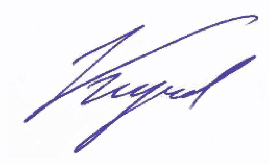 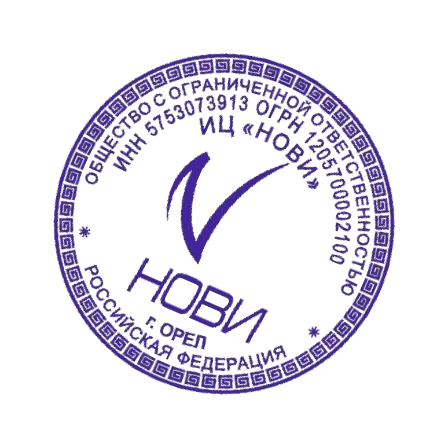 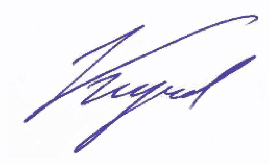 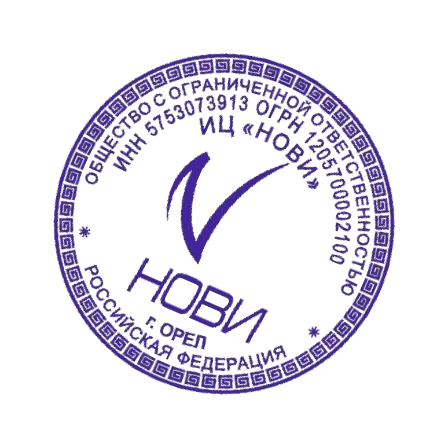 АНАЛИТИЧЕСКИЙ ОТЧЁТПО РЕЗУЛЬТАТАМ СБОРА И ОБОБЩЕНИЯ ИНФОРМАЦИИ О КАЧЕСТВЕ УСЛОВИЙ ОКАЗАНИЯ УСЛУГ МУНИЦИПАЛЬНЫМИ УЧРЕЖДЕНИЯМИ КУЛЬТУРЫ МУНИЦИПАЛЬНОГО ОБРАЗОВАНИЯ ТИХОРЕЦКИЙ РАЙОНТихорецк 2022СодержаниеВведениеНезависимая оценка качества условий оказания услуг организациями культуры является одной из форм общественного контроля и проводится в целях предоставления гражданам информации о качестве условий оказания услуг организациями культуры, а также в целях повышения качества их деятельности.Нормативно-методологической базой разработки технологий по сбору и обобщению информации о качестве условий оказания услуг организациями культуры, осуществляющими деятельность на территории Тихорецкого района Краснодарского края, в целях проведения независимой оценки качества, стали:закон Российской Федерации от 9 октября 1992 г. № 3612-1 «Основы законодательства Российской Федерации о культуре» (в ред. Федерального закона № 392-ФЗ от 05.12.2017);Федеральный закон от 05.12.2017 № 392-ФЗ «О внесении изменений в отдельные законодательные акты Российской Федерации по вопросам совершенствования проведения независимой оценки качества условий оказания услуг организациями в сфере культуры, охраны здоровья, образования, социального обслуживания и федеральными учреждениями медико-социальной экспертизы»;постановление Правительства РФ от 31.05.2018 № 638 «Об утверждении Правил сбора и обобщения информации о качестве условий оказания услуг организациями в сфере культуры, охраны здоровья, образования, социального обслуживания и федеральными учреждениями медико-социальной экспертизы»;приказ Минкультуры России от 20.02.2015 № 277 «Об утверждении требований к содержанию и форме информации о деятельности организаций культуры, размещаемой на официальных сайтах организаций культуры, органов местного самоуправления, органов государственной власти субъектов Российской Федерации, уполномоченного федерального органа исполнительной власти в сети «Интернет»;приказ Минкультуры России от 27.04.2018 № 599 «Об утверждении показателей, характеризующих общие критерии оценки качества условий оказания услуг организациями культуры»;приказ Минтруда России от 31.05.2018 № 344н «Об утверждении Единого порядка расчета показателей, характеризующих общие критерии оценки качества условий оказания услуг организациями в сфере культуры, охраны здоровья, образования, социального обслуживания и федеральными учреждениями медико-социальной экспертизы»;приказ Минтруда России от 30.10.2018 № 675н «Об утверждении Методики выявления и обобщения мнения граждан о качестве условий оказания услуг организациями в сфере культуры, охраны здоровья, образования, социального обслуживания и федеральными учреждениями медико-социальной экспертизы»;приказ Министерства культуры Российской Федерации от 20 ноября 2015 № 2834 «Об утверждении Порядка обеспечения условий доступности для инвалидов объектов культурного наследия, включенных в единый государственный реестр объектов культурного наследия (памятников истории и культуры) народов Российской Федерации»;приказ Министерства финансов Российской Федерации от 07.05.2019№ 66н «О составе информации о результатах независимой оценки качества условий осуществления образовательной деятельности организациями, осуществляющими образовательную деятельность, условий оказания услуг организациями культуры, социального обслуживания, медицинскими организациями, федеральными учреждениями медико-социальной экспертизы, размещаемой на официальном сайте для размещения информации о государственных и муниципальных учреждениях в информационно- телекоммуникационной сети "Интернет", включая единые требования к такой информации, и порядке ее размещения, а также требованиях к качеству, удобству и простоте поиска указенной информации»;методические рекомендации по расчету показателей, характеризующих общие критерии оценки качества условий оказания услуг организациями в сфере культуры, охраны здоровья, образования, социального обслуживания и федеральными учреждениями медико-социальной экспертизы, размещенными в сети «Интернет» на официальном сайте Минтруда России в разделе «Независимая оценка качества условий оказания услуг	/	Справочные	материалы»	по	адресу: https://rosmintrud.ru/ministry/programms/nsok/files.1. Цель, задачи, объект, предмет, этапы сбора, обобщения и анализа информации о качестве условий оказания услуг организациями культурыОсновной целью сбора, обобщения и анализа информации о качестве условий оказания услуг организациями культуры Тихорецкого района Краснодарского края является общественный контроль в целях предоставления гражданам информации об условиях предоставления услуг учреждениями культуры Тихорецкого района Краснодарского края, в целях повышения качества их деятельности, в частности:повышение	уровня	открытости	и	доступности	информации	о деятельности организаций;выявление основных недостатков в работе организаций;выработка	предложений	по	совершенствованию	деятельности организаций;повышение конкурентоспособности организаций.Для достижения поставленной цели были определены следующие задачи:Уточнение и доработка инструментария сбора, обобщения и анализа информации о качестве условий оказания услуг организациями культуры Тихорецкого района Краснодарского края.Организация и проведение сбора, обобщения и анализа информации о деятельности организации культуры, размещенной на общедоступных информационных ресурсах, ее содержанию и порядку (форме), установленным нормативными правовыми актами:на информационных стендах в помещении организации культуры;на официальном сайте организации культуры в сети "Интернет».Сбор, обобщение и анализ информации о наличии на официальном сайте организации культуры информации о дистанционных способах обратной связи и взаимодействия с получателями услуг и их функционирования.Сбор, обобщение и анализ информации об удовлетворенности получателей услуг открытостью, полнотой и доступностью информации о деятельности организации культуры, размещенной на информационных стендах в помещении организации культуры, на официальном сайте организации культуры в сети «Интернет».Сбор, обобщение и анализ информации об обеспечении в организации культуры комфортных условий для предоставления услуг.Сбор, обобщение и анализ информации об удовлетворённости качеством, полнотой и доступностью информации о деятельности организации культуры, размещённой на стендах в помещении организации культуры.Сбор, обобщение и анализ информации об оборудовании помещений организации культуры и прилегающей к ней территории с учётом доступности для инвалидов.Сбор, обобщение и анализ информации об обеспечении в организации культуры условий доступности, позволяющих инвалидам получать услуги наравне с другими.Сбор, обобщение и анализ информации об удовлетворённости доступностью услуг для инвалидов.Сбор, обобщение и анализ информации об удовлетворённости получателей услуг доброжелательностью, вежливостью работников организации культуры, обеспечивающих первичный контакт и информирование получателя услуги при непосредственном обращении в организацию.Сбор, обобщение и анализ информации об удовлетворённости получателей услуг доброжелательностью, вежливостью работников организации культуры, обеспечивающих непосредственное оказание услуги при обращении в организацию.Сбор, обобщение и анализ информации об удовлетворённости получателей услуг доброжелательностью, вежливостью работников организации культуры при использовании дистанционных форм взаимодействия (по телефону, по электронной почте, с помощью электронных сервисов, подачи электронного обращения).Сбор, обобщение и анализ информации о готовности получателей услуг рекомендовать организацию родственникам и знакомым.Сбор, обобщение и анализ информации об удовлетворённости получателей услуг удобством графика работы организации культуры.Сбор, обобщение и анализ информации об удовлетворённости условиями оказания услуг в организации культуры.Расчет показателей качества условий оказания услуг, расчет рейтинга организаций культуры.Разработка рекомендаций по улучшению качества деятельности организаций культуры, расположенных на территории Тихорецкого района Краснодарского края.Объект исследования – организации культуры, расположенные на территории Тихорецкого района Краснодарского края в 2022 году (перечень организаций приведен в Приложении 1).Предмет исследования - сбор, обобщение и анализ информации о качестве условий оказания услуг организациями культуры Тихорецкого района Краснодарского края в 2022 году на основе общедоступной информации.Источниками и методами сбора информации о качестве условий оказания услуг являются:анализ официальных сайтов организаций культуры в информационно-коммуникационной сети «Интернет», информационных стендов и иных открытых информационных ресурсов организаций;анализ нормативных правовых актов по вопросам деятельности организации и порядку оказания ими услуг в сфере культуры;опрос получателей услуг.Организация и проведение сбора, обобщения и анализа информации о качестве условий оказания услуг организациями культуры осуществлена в три этапа.На первом этапе выполнены подготовительные мероприятия для проведения сбора, обобщения и анализа информации, в том числе:изучена нормативно-правовая база, регламентирующая процедуру сбора, обобщения и анализа информации о качестве условий оказания услуг;на основе технического задания разработана и согласована онлайн- версия анкеты для проведения анкетирования получателей услуг;разработаны инструкции проведения анкетирования;осуществлен поиск адресов сайтов организаций культуры, в отношении которых необходимо собрать и обобщить информацию о качестве условий оказания услуг.На втором этапе произведены сбор, обработка и анализ информации о качестве условий оказания услуг.Сбор информации осуществлен путем:систематизации и отбора информации, размещенной на информационных стендах в помещении организации культуры;систематизации и отбора информации, размещенной на официальных сайтах организаций культуры в информационно- телекоммуникационной сети «Интернет»;проведения опроса респондентов-получателей услуг организаций культуры, расположенных на территории Тихорецкого района Краснодарского края, включенных в Перечень, в возрасте 14 и более лет.После завершения этапа сбора информации были сформированы итоговые массивы данных, на основе которых осуществлены обработка, анализ и интерпретация полученных результатов, содержание которых описаны в соответствующих разделах информационно-аналитического отчета.На третьем этапе организацией-оператором подготовлен аналитический отчет с выводами и предложениями.Итак, в настоящем отчете представлен анализ обширной информационной базы, обеспечивающей оценивание качества условий оказания услуг организациями культуры. А именно:проведен подсчет баллов по параметрам, характеризующим открытость и доступность информации об организации культуры; комфортность условий предоставления услуг; доступность услуг для инвалидов; доброжелательность, вежливость работников организаций культуры; удовлетворенность условиями оказания услуг;рассчитаны значения показателей обобщения и анализа информации о качестве условий оказания услуг организациями культуры;по значениям показателя осуществлено рейтингование учтенного круга организаций.Инструментарий опроса потребителей услуг организаций, осуществляющих деятельность в сфере культуры, и выборка исследованияИнструментарий опроса. Опрос потребителей услуг организаций культуры Тихорецкого района Краснодарского края проведен по анкете (Приложение 2), разработанной в соответствии с Приказом Минтруда России от 31.05.2018 № 344н «Об утверждении Единого порядка расчета показателей, характеризующих общие критерии оценки качества условий оказания услуг организациями в сфере культуры, охраны здоровья, образования, социального обслуживания и федеральными учреждениями медико-социальной экспертизы», Приложение к приказу Минтруда России от 31.05.2018 № 344н "Единый порядок расчета показателей, характеризующих общие критерии оценки качества условий оказания услуг организациями в сфере культуры, охраны здоровья, образования, социального обслуживания и федеральными учреждениями медико-социальной экспертизы".Выборка исследованияВыборочная совокупность получателей услуг в организациях культуры Тихорецкого района Краснодарского края, отобранных для сбора, обобщения и анализа информации о качестве условий оказания услуг организациями культуры, составила 4 738 респондентов.Основными методами для получения достоверных данных было использовано онлайн-анкетирование в организациях культуры, с использованием технологической платформы организации-оператора (специализированный сайт http://н-о-к.рф) для проведения онлайн-опросов и сбора данных о качестве условий оказания услуг организациями культуры.К выполнению работ, привлечены сотрудники, имеющие опыт работы по сбору, обобщению и анализу информации о качестве условий оказания услуг организациями культуры.Таблица 1.1 Количество респондентов из числа получателей услуг, принявших участие в сборе и обобщении информации в целях независимой оценки качества условий оказания услуг в 2022 году* Согласно Распоряжению Минкультуры России от 18.12.2020 № P-1681 "О Методических рекомендациях по организации и проведению независимой оценки качества условий оказания услуг организациями в сфере культуры", объем выборочной совокупности респондентов (численность получателей услуг, подлежащих опросу) для выявления мнения граждан о деятельности организации культуры рекомендуется формировать для каждой организации в зависимости от общей численности получателей услуг в течение календарного года, предшествующего году проведения независимой оценки.Для получения объективной картины удовлетворенности получателей услуг качеством условий оказания услуг все организации культуры могут быть разделены на 5 категорий, в зависимости от количества получателей услуг, что позволит для каждой организации определить необходимое количество собираемых анкет.Таблица 1.2 Расчёт необходимого количества анкет для проведения независимой оценки качества условий оказания услуг по организации в сфере культуры** Максимальное количество респондентов определено в соответствии с приказом Минтруда России N 675н.Инструментарий анализа соответствия информации о деятельности организации культуры, установленный нормативными правовыми актами объем информации (количество материалов/единиц информации) о деятельности организации культуры, которая должна быть размещена на общедоступных информационных ресурсахДля анализа соответствия информации о деятельности организации культуры, размещённой на информационных стендах в помещении организации культуры и на официальном сайте организации культуры, её содержанию и порядку (форме), установленным нормативными правовыми актами организаций культуры Тихорецкого района Краснодарского края использован инструментарий, рекомендованный Министерством культуры Российской Федерации (таблица 2).Таблица 2. Установленный нормативными правовыми актами объем информации (количество материалов/единиц информации) о деятельности организации культуры, которая должна быть размещена на общедоступных информационных ресурсахУсловные обозначения:+ – информация (единица информации) учитывается в расчете нормативного количества материалов/единиц информации.Х – информация (единица информации) не учитывается в расчете нормативного количества материалов/единиц информации.При отсутствии платных услуг размещение соответствующей информации не требуется, и нормативное количество материалов/единиц информации Инорм уменьшается.Значение и анализ исследуемых критериев сбора и обобщения информации о качестве условий оказания услуг организациями культуры, расположенными на территории Тихорецкого района Краснодарского краяНеобходимость анализа критериев сбора, обобщения и анализа информации о качестве условий оказания услуг организациями культуры обусловлена запросами практики, направленными на проведение сравнительного анализа широкого круга исследуемых объектов. Анализ полученных данных по пяти основным группам критериев продемонстрировал следующее.Критерий 1. Открытость и доступность информации об организации культурыКритерий представлен тремя показателями:Показатель 1.1. Соответствие информации о деятельности организации культуры, размещенной на общедоступных информационных ресурсах, ее содержанию и порядку (форме), установленным нормативными правовыми актами (Таблица 2).Показатель 1.1 представлен 2 индикаторами:Соответствие информации о деятельности организации, размещённой на информационных стендах в помещении организации, её содержанию и порядку (форме), установленным нормативными правовыми актами.Соответствие информации о деятельности организации, размещённой на официальном сайте организации, её содержанию и порядку (форме), установленным нормативными правовыми актами.Значение показателя 1.1 определяется как среднее арифметическое значение индикаторов 1.1.1 и 1.1.2.Показатель 1.2. Наличие на официальном сайте организации культуры информации о дистанционных способах обратной связи и взаимодействия с получателями услуг и их функционирование.Показатель 1.2 представлен 1 индикатором:1.2.1. Наличие и функционирование на официальном сайте организации культуры информации о дистанционных способах взаимодействия с получателями услуг. Индикатор представлен 4 позициями оценивания:абонентского номера телефона;адреса электронной почты;электронных сервисов (форма для подачи электронного обращения (жалобы, предложения), получения консультации по оказываемым услугам и иных) или раздела официального сайта «Часто задаваемые вопросы»;технической возможности выражения получателем услуг мнения о качестве условий оказания услуг организацией культуры (наличие анкеты для опроса граждан или гиперссылки на нее).Значение показателя 1.2 равно значению индикатора 1.2.1.Показатель 1.3. Доля получателей услуг, удовлетворенных открытостью, полнотой и доступностью информации о деятельности организации культуры, размещенной на информационных стендах в помещении организации культуры, на официальном сайте организации культуры в сети «Интернет» (в % от общего числа опрошенных получателей услуг).Показатель 1.3 представлен 2 индикаторами, значения которых вычисляются в результате опроса получателей услуг:Удовлетворённость качеством, полнотой и доступностью информации о деятельности организации, размещённой на стендах в помещении о организации.Удовлетворённость качеством, полнотой и доступностью информации о деятельности организации, размещённой на официальном сайте в сети «Интернет».Значение показателя 1.3 определяется как среднее арифметическое значение индикаторов 1.3.1 и 1.3.2.Значение критерия 1 «Открытость и доступность информации об организации культуры» рассчитывается с учётом значимости каждого показателя, характеризующего данный критерий, по следующей формуле:К1 = (0,3 x П1.1 + 0,3 x П1.2 + 0,4 x П1.3)По первому критерию «Открытость и доступность информации об организации культуры», наивысший результат 100 баллов из 100 возможных набрали две организации: муниципальное казенное учреждение культуры«Централизованная библиотечная система» Тихорецкого городского поселения Тихорецкого района и муниципальное казенное учреждение культуры Тихорецкого городского поселения Тихорецкого района «Клуб в п. Каменном». Второе место заняло муниципальное казенное учреждение культуры Тихорецкого городского поселения Тихорецкого района «Клуб«Красный молот», набравшее 99,6 балла. Третьего места достигли две организации: муниципальное казенное учреждение культуры Тихорецкого городского поселения Тихорецкого района клуб «Заря» и муниципальное казенное учреждение культуры Тихорецкого городского поселения Тихорецкий район «Клуб им. Меньшикова» (99,2 балла).Среднее значение по данному критерию составляет 96,9 балла.Полный рейтинг по первому критерию «Открытость и доступность информации об организации культуры» по результатам сбора, обобщения и анализа информации о качестве условий оказания услуг организациями культуры на территории Тихорецкого района Краснодарского края, представлен в таблице 3.1.Таблица 3.1 Критерий «Открытость и доступность информации об организации культуры»Критерий 2. Комфортность условий предоставления услугКритерий представлен следующими показателями:Показатель 2.1. Обеспечение в организации культуры комфортных условий для предоставления услуг.Показатель 2.1 представлен 1 индикатором:2.1.1. Наличие комфортных условий для предоставления услуг. Индикатор представлен 6 позициями оценивания:комфортная зона отдыха или ожидания, оборудованная соответствующей мебелью;наличие и понятность навигации внутри организации;доступность питьевой воды;наличие и доступность санитарно-гигиенических помещений;санитарное состояние помещений организации;доступность записи на получение услуги (по телефону, с использованием сети «Интернет» на официальном сайте организации и пр.).Значение показателя 2.1 равно значению индикатора 2.1.1.Показатель 2.2. Время ожидания предоставления услуги.В сфере культуры показатель «Время ожидания предоставления услуги» не установлен. При расчете итогового значения критерия «Комфортность условий предоставления услуг» для организаций в сфере культуры используется расчетная величина показателя 2.2, которая определяется как среднее арифметическое количество баллов по установленным показателям (2.1 и 2.3):П2.2 = (П2.1 + П2.3) / 2Показатель 2.3. Доля получателей услуг, удовлетворенных комфортностью предоставления услуг организацией культуры (в % от общего числа опрошенных получателей услуг).Показатель 2.3 представлен 1 индикатором, значение которого вычисляется в результате опроса получателей услуг:2.3.1. Удовлетворённость комфортностью предоставления услуг. Значение показателя 2.3 равно значению индикатора 2.3.1.Значение критерия 2 «Комфортность условий предоставления услуг» рассчитывается с учётом значимости каждого показателя, характеризующего данный критерий, по следующей формуле:К2 = (0,3 x П2.1 + 0,4 x П2.2 + 0,3 x П2.3)В сфере культуры для театрально-зрелищных и концертных организаций, осуществляющих создание, исполнение, показ и интерпретацию произведений литературы и искусства, критерий «Комфортность условий предоставления услуг» не установлен. При расчёте итогового показателяоценки по организации данного вида критерий 2 рассчитывается как среднее арифметическое количество баллов по измеряемым критериям (1 и 3):К2 = (К1 + К3) / 2По второму критерию «Комфортность условий предоставления услуг», наибольший результат 99,3 балла набрали четыре организации: муниципальное казенное учреждение культуры Тихорецкого городского поселения Тихорецкого района «Тихорецкий историко – краеведческий музей», муниципальное казенное учреждение культуры Тихорецкого городского поселения Тихорецкого района «Клуб в п. Каменном», муниципальное казенное учреждение культуры Тихорецкого городского поселения Тихорецкого района «Клуб «Красный молот» и муниципальное казенное учреждение культуры Тихорецкого городского поселения Тихорецкого района «Городской дворец культуры».Среднее значение по данному критерию составляет 99,05 балла.Полный рейтинг по второму критерию «Комфортность условий предоставления услуг» по результатам сбора, обобщения и анализа информации о качестве условий оказания услуг организациями культуры на территории Тихорецкого района Краснодарского края представлен в таблице 3.2.Таблица 3.2 Критерий «Комфортность условий предоставления услуг»Критерий 3. Доступность услуг для инвалидовКритерий представлен тремя показателями:Показатель 3.1. Оборудование помещений организации культуры и прилегающей к ней территории с учетом доступности для инвалидов.Показатель 3.1 представлен 1 индикатором:3.1.1. Наличие в помещениях организации и на прилегающей к ней территории условий для инвалидов. Индикатор представлен 5 позициями оценивания:наличие оборудованных входных групп пандусами (подъемными платформами);наличие	выделенных	стоянок	для	автотранспортных	средств инвалидов;наличие адаптированных лифтов, поручней, расширенных дверных проемов;наличие сменных кресел-колясок;наличие	специально	оборудованных	санитарно-гигиенических помещений в организации.Значение показателя 3.1 равно значению индикатора 3.1.1.Показатель 3.2. Обеспечение в организации сферы культуры условий доступности, позволяющих инвалидам получать услуги наравне с другими.Показатель 3.2 представлен 1 индикатором:3.2.1. Наличие в организации условий доступности, позволяющих инвалидам получать услуги наравне с другими. Индикатор представлен 6 позициями оценивания:дублирование для инвалидов по слуху и зрению звуковой и зрительной информации;дублирование надписей, знаков и иной текстовой и графической информации знаками, выполненными рельефно-точечным шрифтом Брайля;возможность предоставления инвалидам по слуху (слуху и зрению) услуг сурдопереводчика (тифлосурдопереводчика);наличие альтернативной версии официального сайта организации в сети «Интернет» для инвалидов по зрению;помощь, оказываемая работниками организации, прошедшими необходимое обучение (инструктирование) по сопровождению инвалидов в помещениях организации и на прилегающей территории;наличие возможности предоставления услуги в дистанционном режиме или на дому.Значение показателя 3.2 равно значению индикатора 3.2.1.Показатель 3.3. Доля получателей услуг, удовлетворенных доступностью услуг для инвалидов (в % от общего числа опрошенных получателей услуг – инвалидов).Показатель 3.3 представлен 1 индикатором, значение которого вычисляется в результате опроса получателей услуг:3.3.1. Удовлетворённость доступностью услуг для инвалидов.Значение показателя 3.3 равно значению индикатора 3.3.1.Значение критерия 3 «Доступность услуг для инвалидов» рассчитывается с учётом значимости каждого показателя, характеризующего данный критерий, по следующей формуле:К3 = (0,3 x П3.1 + 0,4 x П3.2 + 0,3 x П3.3)По третьему критерию «Доступность услуг для инвалидов», наибольший результат 88 баллов набрало муниципальное казённое учреждение культуры «Сельский Дом культуры Юго-Северного сельского поселения Тихорецкого района». Второе место заняло муниципальное казенное учреждение культуры «Сельский Дом культуры Хоперского сельского поселения Тихорецкого района», набравшее 87,1 балла. Третьего места достигли две организации: муниципальное казенное учреждение культуры Тихорецкого городского поселения Тихорецкого района«Тихорецкий историко – краеведческий музей» и муниципальное казенное учреждение культуры Тихорецкого городского поселения Тихорецкого района клуб «Заря» (82 балла).Среднее значение по данному критерию составляет 74,79 балла.Полный рейтинг по третьему критерию «Доступность услуг для инвалидов» по результатам сбора, обобщения и анализа информации о качестве условий оказания услуг организациями культуры на территории Тихорецкого района Краснодарского края, представлен в таблице 3.3.Таблица 3.3 Критерий «Доступность услуг для инвалидов»Критерий 4. Доброжелательность, вежливость работников организацииКритерий представлен тремя показателями:Показатель 4.1. Доля получателей услуг, удовлетворенных доброжелательностью, вежливостью работников организации социальной сферы, обеспечивающих первичный контакт и информирование получателя услуги при непосредственном обращении в организацию социальной сферы (в% от общего числа опрошенных получателей услуг).Показатель 4.1 представлен 1 индикатором, значение которого вычисляется в результате опроса получателей услуг:4.1.1. Удовлетворённость доброжелательностью, вежливостью работников организации, обеспечивающих первичный контакт и информирование получателя услуги при непосредственном обращении в организацию.Значение показателя 4.1 равно значению индикатора 4.1.1.Показатель 4.2. Доля получателей услуг, удовлетворенных доброжелательностью, вежливостью работников организации, обеспечивающих непосредственное оказание услуги при обращении в организацию (в % от общего числа опрошенных получателей услуг).Показатель 4.2 представлен 1 индикатором, значение которого вычисляется в результате опроса получателей услуг:4.2.1. Удовлетворённость доброжелательностью, вежливостью работников организации, обеспечивающих непосредственное оказание услуги при обращении в организацию.Значение показателя 4.2 равно значению индикатора 4.2.1.Показатель 4.3. Доля получателей услуг, удовлетворенных доброжелательностью, вежливостью работников организации социальной сферы при использовании дистанционных форм взаимодействия (в % от общего числа опрошенных получателей услуг).Показатель 4.3 представлен 1 индикатором, значение которого вычисляется в результате опроса получателей услуг:4.3.1. Удовлетворённость доброжелательностью, вежливостью работников организации при использовании дистанционных форм взаимодействия (по телефону, по электронной почте, с помощью электронных сервисов, подачи электронного обращения).Значение показателя 4.3 равно значению индикатора 4.3.1.Значение критерия 4 «Доброжелательность, вежливость работников организации» рассчитывается с учётом значимости каждого показателя, характеризующего данный критерий, по следующей формуле:К4 = (0,4 x П4.1 + 0,4 x П4.2 + 0,2 x П4.3)В сфере культуры для театрально-зрелищных и концертных организаций, осуществляющих создание, исполнение, показ и интерпретациюпроизведений литературы и искусства, критерий «Доброжелательность, вежливость работников организации культуры» не установлен. При расчёте итогового показателя оценки по организации данного вида критерий 4 рассчитывается как среднее арифметическое количество баллов по измеряемым критериям (1 и 3):К4 = (К1 + К3) / 2По четвертому критерию «Доброжелательность, вежливость работников организации культуры», наибольший результат 99 баллов набрали четыре организации: муниципальное казенное учреждение культуры Тихорецкого городского поселения Тихорецкого района «Тихорецкий историко – краеведческий музей», муниципальное казенное учреждение культуры Тихорецкого городского поселения Тихорецкого района клуб «Заря», муниципальное казенное учреждение культуры Тихорецкого городского поселения Тихорецкого района «Городской дворец культуры» и муниципальное казённое учреждение культуры «Сельский Дом культуры Юго-Северного сельского поселения Тихорецкого района». Второе место заняли две организации: муниципальное казенное учреждение культуры Тихорецкого городского поселения Тихорецкого района «Клуб в п. Каменном» и муниципальное казенное учреждение культуры Тихорецкого городского поселения Тихорецкий район «Клуб им. Меньшикова», набравшие по 98,8 балла. Третьего места достигло муниципальное казенное учреждение культуры «Сельский Дом культуры Хоперского сельского поселения Тихорецкого района» (98,6 балла).Среднее значение по данному критерию составляет 98,6 балла.Полный рейтинг по четвертому критерию «Доброжелательность, вежливость работников организации культуры» по результатам сбора, обобщения и анализа информации о качестве условий оказания услуг организациями культуры на территории Тихорецкого района Краснодарского края представлен в таблице 3.4.Таблица 3.4 Критерий «Доброжелательность, вежливость работников организации культуры»Критерий 5. Удовлетворенность условиями оказания услугКритерий представлен тремя показателями:Показатель 5.1. Доля получателей услуг, которые готовы рекомендовать организацию культуры родственникам и знакомым (в % от общего числа опрошенных получателей услуг).Показатель 5.1 представлен 1 индикатором, значение которого вычисляется в результате опроса получателей услуг:5.1.1. Готовность получателей услуг рекомендовать организацию родственникам и знакомым.Значение показателя 5.1 равно значению индикатора 5.1.1.Показатель 5.2. Доля получателей услуг, удовлетворенных организационными условиями предоставления услуг (в % от общего числа опрошенных получателей услуг).Показатель 5.2 представлен 1 индикатором, значение которого вычисляется в результате опроса получателей услуг:5.2.1. Удовлетворённость получателей услуг организационными условиями предоставления услуг, например:наличием и понятностью навигации внутри организации;удобством графика работы организации (подразделения, отдельных специалистов и прочее).Значение показателя 5.2 равно значению индикатора 5.2.1.Показатель 5.3. Доля получателей услуг, удовлетворенных в целом условиями оказания услуг в организации культуры (в % от общего числа опрошенных получателей услуг).Показатель 5.3 представлен 1 индикатором, значение которого вычисляется в результате опроса получателей услуг:5.3.1. Удовлетворённость получателей услуг в целом условиями оказания услуг в организации.Значение показателя 5.3 равно значению индикатора 5.3.1.Значение критерия 5 «Удовлетворенность условиями оказания услуг» рассчитывается с учётом значимости каждого показателя, характеризующего данный критерий, по следующей формуле:К5 = (0,3 x П5.1 + 0,2 x П5.2 + 0,5 x П5.3)В сфере культуры для театрально-зрелищных и концертных организаций, осуществляющих создание, исполнение, показ и интерпретацию произведений литературы и искусства, критерий «Удовлетворенность условиями оказания услуг» не установлен. При расчёте итогового показателя оценки по организации данного вида критерий 5 рассчитывается как среднее арифметическое количество баллов по измеряемым критериям (1 и 3):К5 = (К1 + К3) / 2По пятому критерию «Удовлетворенность условиями оказания услуг», наибольший результат 99,3 балла набрало муниципальное казенное учреждение культуры Тихорецкого городского поселения Тихорецкого района «Клуб в п. Каменном». Второе место заняли две организации: муниципальное казенное учреждение культуры Тихорецкого городского поселения Тихорецкого района «Тихорецкий историко – краеведческий музей» и муниципальное казенное учреждение культуры Тихорецкого городского поселения Тихорецкого района «Городской дворец культуры», набравшие по 99 баллов. Третьего места достигли две организации: муниципальное казенное учреждение культуры «Централизованная библиотечная система» Тихорецкого городского поселения Тихорецкого района и муниципальное казённое учреждение культуры «Сельский Дом культуры Юго-Северного сельского поселения Тихорецкого района» (98,8 балла).Среднее значение по данному критерию составляет 98,44 балла.Полный рейтинг по пятому критерию «Удовлетворенность условиями оказания услуг» по результатам сбора, обобщения и анализа информации о качестве условий оказания услуг организациями культуры на территории Тихорецкого района Краснодарского края представлен в таблице 3.5.Таблица 3.5. Критерий «Удовлетворенность условиями оказания услуг»Итоговая оценка качества условий оказания услуг по результатам сбора, обобщения и анализа информации о качестве условий оказания услуг организациями культуры на территории Тихорецкого района Краснодарского края. Рейтинг организацийКонкретные данные, собранные в ходе опроса респондентов, изучения соответствия информации о деятельности организации культуры, размещённой на информационных стендах в помещении организации культуры, её содержанию и порядку (форме), установленным нормативными правовыми актами и изучения материалов официальных сайтов организаций культуры на территории Тихорецкого района Краснодарского края, путем агрегирования сведены в единое целое.Рассчитано для каждой организации значение итогового показателя, по результатам сбора, обобщения и анализа информации о качестве условий оказания услуг организациями культуры, как среднее арифметическое значение критериев сбора, обобщения и анализа информации о качестве условий оказания услуг:Sn = (К1 + К2 + К3 + К4 + К5 ) / 5Наибольшее количество баллов получило муниципальное казённое учреждение культуры «Сельский Дом культуры Юго-Северного сельского поселения Тихорецкого района» – 96,36 балла. На втором месте – муниципальное казенное учреждение культуры «Сельский Дом культуры Хоперского сельского поселения Тихорецкого района» – 95,92 балла. На третьем месте – муниципальное казенное учреждение культуры«Централизованная библиотечная система» Тихорецкого городского поселения Тихорецкого района – 95,52 балла.Итоговый показатель оценки качества условий оказания услуг учреждениями культуры Тихорецкого района Краснодарского края рассчитывается как среднее арифметическое значение итоговых показателей всех организаций культуры, принявших участие в сборе, обобщении и анализе информации о качестве условий оказания услуг организациями культуры и составляет 93,55 балла.Sk = ∑Sn / NИтоговый рейтинг по итоговому показателю по результатам сбора, обобщения и анализа информации о качестве условий оказания услуг организациями культуры Тихорецкого района Краснодарского края представлен в таблице 4.Таблица 4. Итоговый рейтинг по результатам сбора, обобщения и анализа информации о качестве условий оказания услуг организациями культуры на территории Тихорецкого района Краснодарского краяГистограмма 1. Рейтинг по результатам сбора, обобщения и анализа информации о качестве условий оказания услуг организациями культуры Тихорецкого района Краснодарского краяМКУК «Сельский Дом культуры Юго- Северного сельского поселения Тихорецкого района»МКУК «Сельский Дом культуры Хоперского сельского поселения Тихорецкого района»МКУК «Централизованная библиотечная система» Тихорецкого городского поселения Тихорецкого районаМКУК Тихорецкого городского поселения Тихорецкого района клуб «Заря»МКУК Тихорецкого городского поселения Тихорецкого района «Тихорецкий историко– краеведческий музей»МКУК Тихорецкого городского поселенияТихорецкого района «Клуб в п. Каменном»МКУК Тихорецкого городского поселения Тихорецкого района «Городской дворец культуры»МКУК «Сельская библиотека» Юго- Северного сельского поселения Тихорецкого районаМКУК Тихорецкого городского поселения Тихорецкого района «Клуб «Красный молот»МКУК Тихорецкого городского поселения Тихорецкий район «Клуб им. Меньшикова»МКУК «Сельская библиотека» Хоперского сельского поселения Тихорецкого района86,9696,3695,9295,5295,4495,1894,2893,3492,3492,1891,58Основные результаты сбора, обобщения и анализа информации о качестве условий оказания услуг организациями культурыРезультаты сбора, обобщения и анализа информации о качестве условий оказания услуг организациями культуры, позволяют сделать общий вывод о том, что большинство получателей услуг удовлетворены условиями оказания услуг организациями культуры на территории Тихорецкого района Краснодарского края (средний балл итогового показателя по всем организациям – 93,55 балла).Высокими оценками были отмечены следующие критерии:критерий 1 «Открытость и доступность информации об организации» (96,9 балла);критерий 2 «Комфортность условий предоставления услуг» (99,05 балла);критерий 4 «Доброжелательность, вежливость работников организации (учреждения)» (98,6 балла);критерий 5 «Удовлетворенность условиями оказания услуг» (98,44 балла).По результатам анализа общих критериев, выявлено, что ряд проблем в деятельности организаций связан с доступностью услуг для инвалидов (74,79 балла).Основные недостатки, выявленные в ходе сбора, обобщения и анализа информации о качестве условий оказания услуг организациями культурыОсновными недостатками по части организаций, принявших участие в сборе, обобщении и анализе информации о качестве условий оказания услуг организациями культуры, являются:Несоответствие информации о деятельности организаций культуры, размещенной на официальных сайтах организаций культуры, ее содержанию и порядку (форме), установленным нормативными правовыми актами (правилам размещения на официальном сайте организации культуры в сети "Интернет" и обновления информации об организации культуры, согласно требованиям приказа Министерства культуры Российской Федерации от 20 февраля 2015 г. № 277 "Об утверждении требований к содержанию и форме предоставления информации о деятельности организаций культуры, размещенной на официальных сайтах уполномоченного федерального органа исполнительной власти, органов государственной власти субъектов Российской Федерации, органов местного самоуправления и организаций культуры в сети "Интернет".Помещения организаций культуры и прилегающих к ним территорий недостаточно оборудованы с учетом доступности для инвалидов.В организациях культуры недостаточные условия доступности, позволяющих инвалидам получать услуги наравне с другими.Предложения по улучшению качества условий оказания услуг по итогам сбора, обобщения и анализа информации о качестве условий оказания услуг организациями культурыОсновными направлениями улучшения показателей организаций культуры Тихорецкого района Краснодарского края являются:совершенствование работы сайтов организаций культуры, своевременное обновление и наполнение необходимой информацией в соответствии с правилами размещения на официальном сайте в сети "Интернет" и обновления информации об организации культуры, согласно требованиям приказа Министерства культуры Российской Федерации от 20 февраля 2015 г. № 277 "Об утверждении требований к содержанию и форме предоставления информации о деятельности организаций культуры, размещенной на официальных сайтах уполномоченного федерального органа исполнительной власти, органов государственной власти субъектов Российской Федерации, органов местного самоуправления и организаций культуры в сети "Интернет";обеспечение наличия на официальных сайтах достоверной, полной и актуальной информации, определение периодичности обновления и графика представления данных на сайты организаций культуры;повышение комфортности условий оказания услуг, в том числе получателей услуг с ОВЗ и инвалидов, оборудование помещений организаций культуры и прилегающих к ним территорий с учетом доступности для инвалидов, обеспечение в организациях культуры условий доступности, позволяющих инвалидам получать услуги наравне с другими;активизация взаимодействия с общественностью и формирование у получателей услуг привычки получения информации на сайтах и стендах организаций культуры;осуществление с определенной периодичностью мониторинга удовлетворенности получателей услуг качеством предоставляемых услуг;Организациям культуры следует вести целенаправленную и системную работу по привлечению активных пользователей сайтов организаций культуры, способствовать воспитанию информационной культуры.Предложения и замечания потребителей услуг по улучшению условий оказания услуг в организациях образования на территории Тихорецкого района Краснодарского краяПриложение 1. Перечень организаций культуры Тихорецкого района Краснодарского края для проведения сбора, обобщения и анализа информации о качестве условий оказания услуг в 2022 годуПриложение 2. Анкета получателей услугАНКЕТАПолучателей услугЗдравствуйте! Благодарим вас за участие в проведении сбора, обобщения и анализа информации о качестве условий оказания услуг. Уделив немного времени заполнению данной анкеты, вы поможете не только выявить проблемные места в деятельности организаций, но и улучшить качество оказываемых услуг населению. Прочитайте, пожалуйста, представленные ниже вопросы, выберите один из предлагаемых вариантов ответа на каждый вопрос.Укажите наименование Вашей организации:  	Видели ли Вы информационные стенды о деятельности организации при ее посещении?Удовлетворены ли Вы качеством, полнотой и доступностью информации о деятельности организации, размещенной на информационных стендах в помещении организации?Пользовались ли Вы официальным сайтом организации, чтобы получить информацию о ее деятельности?Удовлетворены ли Вы качеством, полнотой и доступностью информации о деятельности организации, на официальном сайте организации в информационно-телекоммуникационной сети "Интернет"?Удовлетворены ли Вы комфортностью предоставления услуг? (удобная мебель, есть туалет, чистый пол и стены, удобно ориентироваться в организации и т. д.)Имеете ли Вы (Ваш ребёнок) статус инвалида?Удовлетворены ли Вы доступностью услуг для инвалидов и маломобильных групп населения (в помещениях организации есть необходимое оборудование для маломобильных групп населения и инвалидов: поручни, пандусы, звуковые сигналы и т. д.)?Удовлетворены ли Вы доброжелательностью, вежливостью работников организации,обеспечивающих первичный контакт и информирование получателя услуги (справочная, приёмная директора и т. д.)?Удовлетворены ли Вы доброжелательностью, вежливостью работников организации,обеспечивающих непосредственное оказание услуги (учитель, преподаватель, воспитатель, библиотекарь, экскурсовод и т д.)?Удовлетворены ли Вы доброжелательностью, вежливостью работников организации при использовании дистанционных форм взаимодействия (по телефону, электронной почте, с помощью электронных сервисов (подачи электронного обращения/жалоб/предложений, записи наприем/получение услуги, получение консультации по оказываемым услугам и пр.))?Готовы ли Вы рекомендовать организацию родственникам и знакомым (могли бы ее рекомендовать, если бы была возможность выбора организации)?Удовлетворены ли Вы графиком работы организации?Удовлетворены ли Вы в целом условиями оказания услуг в организации?Ваши предложения, пожелания по улучшению качества предоставляемых услуг:Благодарим Вас за участие в опросе!Приложение 3. Значения показателей, критериев и итогового показателя по результатам сбора и обобщения информации о качестве условий оказания услуг организациями культурыПРИЛОЖЕНИЕ 4. ПРОТОКОЛЫ ПО УЧРЕЖДЕНИЯМ, ПРИНЯВШИМ УЧАСТИЕ В СБОРЕ, ОБОБЩЕНИИ И АНАЛИЗЕ ИНФОРМАЦИИ О КАЧЕСТВЕ УСЛОВИЙ ОКАЗАНИЯ УСЛУГ ОРГАНИЗАЦИЯМИ КУЛЬТУРЫПРОТОКОЛ №1ПО РЕЗУЛЬТАТАМ СБОРА, ОБОБЩЕНИЯ И АНАЛИЗА ИНФОРМАЦИИ В ЦЕЛЯХ НЕЗАВИСИМОЙ ОЦЕНКИ КАЧЕСТВА УСЛОВИЙ ОСУЩЕСТВЛЕНИЯ ДЕЯТЕЛЬНОСТИ ОРГАНИЗАЦИИ КУЛЬТУРЫНаименование организации: Муниципальное казенное учреждение культуры Тихорецкого городского поселения Тихорецкого района «Тихорецкий историко – краеведческий музей»Регион: Краснодарский крайАдрес: 352120, Краснодарский край, г. Тихорецк, ул. Кирова, д.19 Ф.И.О. руководителя: Жидков Андрей НиколаевичКонтактный телефон: 8(861)967-46-13Организация-оператор: Общество с ограниченной ответственностью ИЦ "НОВИ" (ООО ИЦ "НОВИ")ИТОГОВЫЕ РЕЗУЛЬТАТЫПРОТОКОЛ №2ПО РЕЗУЛЬТАТАМ СБОРА, ОБОБЩЕНИЯ И АНАЛИЗА ИНФОРМАЦИИ В ЦЕЛЯХ НЕЗАВИСИМОЙ ОЦЕНКИ КАЧЕСТВА УСЛОВИЙ ОСУЩЕСТВЛЕНИЯ ДЕЯТЕЛЬНОСТИ ОРГАНИЗАЦИИ КУЛЬТУРЫНаименование организации: Муниципальное казенное учреждение культуры Тихорецкого городского поселения Тихорецкого района клуб «Заря» Регион: Краснодарский крайАдрес: 352121, Краснодарский край, г. Тихорецк ул. Парковая, д. 43 Ф.И.О. руководителя: Малькевич Ирина ГеннадьевнаКонтактный телефон: 8(861)965-56-91Организация-оператор: Общество с ограниченной ответственностью ИЦ "НОВИ" (ООО ИЦ "НОВИ")ИТОГОВЫЕ РЕЗУЛЬТАТЫПРОТОКОЛ №3ПО РЕЗУЛЬТАТАМ СБОРА, ОБОБЩЕНИЯ И АНАЛИЗА ИНФОРМАЦИИ В ЦЕЛЯХ НЕЗАВИСИМОЙ ОЦЕНКИ КАЧЕСТВА УСЛОВИЙ ОСУЩЕСТВЛЕНИЯ ДЕЯТЕЛЬНОСТИ ОРГАНИЗАЦИИ КУЛЬТУРЫНаименование организации: Муниципальное казенное учреждение культуры «Централизованная библиотечная система» Тихорецкого городского поселения Тихорецкого районаРегион: Краснодарский крайАдрес: 352125, Краснодар-ский край, г. Тихорецк, ул. Подвой-ского, д. 119 Ф.И.О. руководителя: Ковтун Наталья ВалентиновнаКонтактный телефон: 8(861)965-48-01Организация-оператор: Общество с ограниченной ответственностью ИЦ "НОВИ" (ООО ИЦ "НОВИ")ИТОГОВЫЕ РЕЗУЛЬТАТЫПРОТОКОЛ №4ПО РЕЗУЛЬТАТАМ СБОРА, ОБОБЩЕНИЯ И АНАЛИЗА ИНФОРМАЦИИ В ЦЕЛЯХ НЕЗАВИСИМОЙ ОЦЕНКИ КАЧЕСТВА УСЛОВИЙ ОСУЩЕСТВЛЕНИЯ ДЕЯТЕЛЬНОСТИ ОРГАНИЗАЦИИ КУЛЬТУРЫНаименование организации: Муниципальное казенное учреждение культуры Тихорецкого городского поселения Тихорецкого района «Клуб в п. Каменном» Регион: Краснодарский крайАдрес: 352128, Краснодарский край, Тихорецкий район, п.Каменный, ул.Ленина,2 Ф.И.О. руководителя: Повелко Наталья НиколаевнаКонтактный телефон: 8(861)964-43-28Организация-оператор: Общество с ограниченной ответственностью ИЦ "НОВИ" (ООО ИЦ "НОВИ")ИТОГОВЫЕ РЕЗУЛЬТАТЫПРОТОКОЛ №5ПО РЕЗУЛЬТАТАМ СБОРА, ОБОБЩЕНИЯ И АНАЛИЗА ИНФОРМАЦИИ В ЦЕЛЯХ НЕЗАВИСИМОЙ ОЦЕНКИ КАЧЕСТВА УСЛОВИЙ ОСУЩЕСТВЛЕНИЯ ДЕЯТЕЛЬНОСТИ ОРГАНИЗАЦИИ КУЛЬТУРЫНаименование организации: Муниципальное казенное учреждение культуры Тихорецкого городского поселения Тихорецкий район «Клуб им. Меньшикова» Регион: Краснодарский крайАдрес: 352120, Краснодарский край, г. Тихорецк, ул. Кирова д.19 Ф.И.О. руководителя: Понтус Александр Владимирович Контактный телефон: 8(861)967-23-85Организация-оператор: Общество с ограниченной ответственностью ИЦ "НОВИ" (ООО ИЦ "НОВИ")ИТОГОВЫЕ РЕЗУЛЬТАТЫПРОТОКОЛ №6ПО РЕЗУЛЬТАТАМ СБОРА, ОБОБЩЕНИЯ И АНАЛИЗА ИНФОРМАЦИИ В ЦЕЛЯХ НЕЗАВИСИМОЙ ОЦЕНКИ КАЧЕСТВА УСЛОВИЙ ОСУЩЕСТВЛЕНИЯ ДЕЯТЕЛЬНОСТИ ОРГАНИЗАЦИИ КУЛЬТУРЫНаименование организации: Муниципальное казенное учреждение культуры Тихорецкого городского поселения Тихорецкого района «Клуб «Красный молот» Регион: Краснодарский крайАдрес: 352120, Краснодарский край, г. Тихорецк, ул. Красноармейская, 32 Ф.И.О. руководителя: Мышакова Ирина ВасильевнаКонтактный телефон: 8(861)967-50-47Организация-оператор: Общество с ограниченной ответственностью ИЦ "НОВИ" (ООО ИЦ "НОВИ")ИТОГОВЫЕ РЕЗУЛЬТАТЫПРОТОКОЛ №7ПО РЕЗУЛЬТАТАМ СБОРА, ОБОБЩЕНИЯ И АНАЛИЗА ИНФОРМАЦИИ В ЦЕЛЯХ НЕЗАВИСИМОЙ ОЦЕНКИ КАЧЕСТВА УСЛОВИЙ ОСУЩЕСТВЛЕНИЯ ДЕЯТЕЛЬНОСТИ ОРГАНИЗАЦИИ КУЛЬТУРЫНаименование организации: Муниципальное казенное учреждение культуры Тихорецкого городского поселения Тихорецкого района «Городской дворец культуры»Регион: Краснодарский крайАдрес: 352120, Краснодарский край, г. Тихорецк, ул. Меньшикова №84 Ф.И.О. руководителя: Васина Елена НиколаевнаКонтактный телефон: 8(861)967-29-57Организация-оператор: Общество с ограниченной ответственностью ИЦ "НОВИ" (ООО ИЦ "НОВИ")ИТОГОВЫЕ РЕЗУЛЬТАТЫПРОТОКОЛ №8ПО РЕЗУЛЬТАТАМ СБОРА, ОБОБЩЕНИЯ И АНАЛИЗА ИНФОРМАЦИИ В ЦЕЛЯХ НЕЗАВИСИМОЙ ОЦЕНКИ КАЧЕСТВА УСЛОВИЙ ОСУЩЕСТВЛЕНИЯ ДЕЯТЕЛЬНОСТИ ОРГАНИЗАЦИИ КУЛЬТУРЫНаименование организации: Муниципальное казенное учреждение культуры «Сельская библиотека» Хоперского сельского поселения Тихорецкого района Регион: Краснодарский крайАдрес: 352113, Краснодарский край, Тихорецкий район, станица Хоперская, улица Советская, дом №2 Ф.И.О. руководителя: Отрышко Элеонора НиколаевнаКонтактный телефон: 8(861)969-21-45Организация-оператор: Общество с ограниченной ответственностью ИЦ "НОВИ" (ООО ИЦ "НОВИ")ИТОГОВЫЕ РЕЗУЛЬТАТЫПРОТОКОЛ №9ПО РЕЗУЛЬТАТАМ СБОРА, ОБОБЩЕНИЯ И АНАЛИЗА ИНФОРМАЦИИ В ЦЕЛЯХ НЕЗАВИСИМОЙ ОЦЕНКИ КАЧЕСТВА УСЛОВИЙ ОСУЩЕСТВЛЕНИЯ ДЕЯТЕЛЬНОСТИ ОРГАНИЗАЦИИ КУЛЬТУРЫНаименование организации: Муниципальное казенное учреждение культуры «Сельский Дом культуры Хоперского сельского поселения Тихорецкого района» Регион: Краснодарский крайАдрес: 352113, Краснодарский край, Тихорецкий район, станица Хоперская, улица Школьная, дом №3 Ф.И.О. руководителя: Мишенчук Любовь ВасильевнаКонтактный телефон: 8(861)969-21-91Организация-оператор: Общество с ограниченной ответственностью ИЦ "НОВИ" (ООО ИЦ "НОВИ")ИТОГОВЫЕ РЕЗУЛЬТАТЫПРОТОКОЛ №10ПО РЕЗУЛЬТАТАМ СБОРА, ОБОБЩЕНИЯ И АНАЛИЗА ИНФОРМАЦИИ В ЦЕЛЯХ НЕЗАВИСИМОЙ ОЦЕНКИ КАЧЕСТВА УСЛОВИЙ ОСУЩЕСТВЛЕНИЯ ДЕЯТЕЛЬНОСТИ ОРГАНИЗАЦИИ КУЛЬТУРЫНаименование организации: Муниципальное казённое учреждение культуры «Сельский Дом культуры Юго-Северного сельского поселения Тихорецкого района»Регион: Краснодарский крайАдрес: 352110, Краснодарский край, Тихорецкий район, станица Юго-Северная, ул. Северная, 67 Ф.И.О. руководителя: Кливер Светлана АлександровнаКонтактный телефон: 8(861)964-37- 82Организация-оператор: Общество с ограниченной ответственностью ИЦ "НОВИ" (ООО ИЦ "НОВИ")ИТОГОВЫЕ РЕЗУЛЬТАТЫПРОТОКОЛ №11ПО РЕЗУЛЬТАТАМ СБОРА, ОБОБЩЕНИЯ И АНАЛИЗА ИНФОРМАЦИИ В ЦЕЛЯХ НЕЗАВИСИМОЙ ОЦЕНКИ КАЧЕСТВА УСЛОВИЙ ОСУЩЕСТВЛЕНИЯ ДЕЯТЕЛЬНОСТИ ОРГАНИЗАЦИИ КУЛЬТУРЫНаименование организации: Муниципальное казённое учреждение культуры «Сельская библиотека» Юго-Северного сельского поселения Тихорецкого района Регион: Краснодарский крайАдрес: 352110, Краснодарский край, Тихорецкий район, станица Юго-Северная, ул. Северная, 67 Ф.И.О. руководителя: Зайцева Ольга АнатольевнаКонтактный телефон: 8(861)964-38-40Организация-оператор: Общество с ограниченной ответственностью ИЦ "НОВИ" (ООО ИЦ "НОВИ")ИТОГОВЫЕ РЕЗУЛЬТАТЫ№Наименование организацииФактическое количество респондентовМинимальное необходимоеколичество анкет *Количество получателей услуг1Муниципальное казенное учреждение культуры Тихорецкого городского поселения Тихорецкого района «Тихорецкий историко – краеведческиймузей»600450125002Муниципальное казенное учреждение культурыТихорецкого городского поселения Тихорецкого района клуб «Заря»59345022033№Наименование организацииФактическое количество респондентовМинимальное необходимое количествоанкет *Количество получателей услуг3Муниципальное казенное учреждение культуры«Централизованная библиотечная система» Тихорецкого городского поселения Тихорецкогорайона600450123484Муниципальное казенное учреждение культурыТихорецкого городского поселения Тихорецкого района «Клуб в п. Каменном»20315055445Муниципальное казенное учреждение культурыТихорецкого городского поселения Тихорецкий район «Клуб им. Меньшикова»6005001665656Муниципальное казенное учреждение культуры Тихорецкого городского поселения Тихорецкогорайона «Клуб «Красный молот»600450496677Муниципальное казенное учреждение культурыТихорецкого городского поселения Тихорецкого района «Городской дворец культуры»5195001129128Муниципальное казенное учреждение культуры«Сельская библиотека» Хоперского сельского поселения Тихорецкого района100508609Муниципальное казенное учреждение культуры«Сельский Дом культуры Хоперского сельского поселения Тихорецкого района»306100496810Муниципальное казённое учреждение культуры«Сельский Дом культуры Юго-Северного сельского поселения Тихорецкого района»4914501389911Муниципальное казённое учреждение культуры«Сельская библиотека» Юго-Северного сельского поселения Тихорецкого района12650652Всего:4738-401948NКоличество получателей услугКоличество анкетIменее 1 000 человекне менее 50 и не более 600 **IIот 1 000 до 5 000 человекне менее 100 и не более 600IIIот 5 000 до 12 000 человекне менее 150 и не более 600IVот 12 000 до 50 000 человекне менее 450 и не более 600Vболее 50 000 человекне менее 500 и не более 600Перечень информациина информационных стендах впомещении организациина официальном сайте организации всети "Интернет»123I. Общая информация об организации культуры1. Полное и сокращенное наименование организации культуры, почтовый адрес, контактные телефоны и адреса электронной почты++2. Место нахождения организации культуры и ее филиалов (при наличии)++3. Дата создания организации культуры, сведения об учредителе/учредителях, контактные телефоны, адрес сайта,адреса электронной почты учредителя/учредителей++4. Учредительные документы (копия устава организации культуры, свидетельство о государственной регистрации, решения учредителя о создании организации культуры иназначении ее руководителя, положения о филиалах и представительствах (при наличии))Х+5. Структура и органы управления организации культуры; фамилии, имена, отчества и должности руководителей организации культуры, ее структурных подразделений и филиалов (при их наличии), контактные телефоны, адреса сайтов структурных подразделений (при наличии), адресаэлектронной почты++6. Режим, график работы организации культуры++II. Информация о деятельности организации культуры7. Виды предоставляемых услуг организацией культуры++8. Перечень оказываемых платных услуг (при наличии)*; цены (тарифы) на услуги (при наличии платных услуг), копии документов о порядке предоставления услуг за плату,нормативных правовых актов, устанавливающих цены (тарифы) на услуги (при наличии платных услуг)*+ *+ *Перечень информациина информационных стендах впомещении организациина официальном сайте организации всети "Интернет»9. Материально-техническое обеспечение предоставленияуслугХ+10. Копия плана финансово-хозяйственной деятельности организации культуры, утвержденного в установленном законодательством Российской Федерации порядке, или бюджетной сметы (информация об объеме предоставляемыхуслуг)Х+11. Информация о планируемых мероприятиях (анонсы,афиши, акции), новости, события++12. Копии лицензий на осуществление деятельности, подлежащей лицензированию в соответсвии с законодательством Российской Федерации (приосуществлении соответствующих видов деятельности)*+ *+ *III. Информация о независимой оценке качества13. Результаты независимой оценки качества условий оказания услуг, планы по улучшению качества работы организации культуры (по устранению недостатков,выявленных по итогам независимой оценки качества)++Всего10 (8 *)13 (11 *)Наименование учрежденияПоказателиПоказателиПоказателиИтого по крит. 1РейтингНаименование учреждения1.1.1.2.1.3.Итого по крит. 1РейтингСредний балл99,1891,829996,9-3. Муниципальное казенное учреждение культуры«Централизованная библиотечная система» Тихорецкого городского поселения Тихорецкого района10010010010014. Муниципальное казенное учреждение культуры Тихорецкого городского поселения Тихорецкого района«Клуб в п. Каменном»10010010010016. Муниципальное казенное учреждение культуры Тихорецкого городского поселения Тихорецкого района«Клуб «Красный молот»1001009999,622. Муниципальное казенное учреждение культуры Тихорецкого городского поселения Тихорецкого районаклуб «Заря»1001009899,235. Муниципальное казенное учреждение культуры Тихорецкого городского поселения Тихорецкий район«Клуб им. Меньшикова»1001009899,2310. Муниципальное казённое учреждение культуры«Сельский Дом культуры Юго-Северного сельского поселения Тихорецкого района»100901009741. Муниципальное казенное учреждение культуры Тихорецкого городского поселения Тихорецкого района«Тихорецкий историко – краеведческий музей»100909996,659. Муниципальное казенное учреждение культуры«Сельский Дом культуры Хоперского сельского поселения Тихорецкого района»100909996,657. Муниципальное казенное учреждение культуры Тихорецкого городского поселения Тихорецкого района«Городской дворец культуры»96909995,4611. Муниципальное казённое учреждение культуры«Сельская библиотека» Юго-Северного сельского поселения Тихорецкого района95909894,778. Муниципальное казенное учреждение культуры«Сельская библиотека» Хоперского сельского поселения Тихорецкого района100609987,68Наименование учрежденияПоказателиПоказателиИтого по крит. 2РейтингНаименование учреждения2.1.2.3.Итого по крит. 2РейтингСредний балл10098,2799,05-1. Муниципальное казенное учреждение культуры Тихорецкого городского поселения Тихорецкого района «Тихорецкий историко– краеведческий музей»1009999,314. Муниципальное казенное учреждение культуры Тихорецкого городского поселения Тихорецкого района «Клуб в п. Каменном»1009999,316. Муниципальное казенное учреждение культуры Тихорецкого городского поселения Тихорецкого района «Клуб «Красныймолот»1009999,317. Муниципальное казенное учреждение культуры Тихорецкого городского поселения Тихорецкого района «Городской дворецкультуры»1009999,312. Муниципальное казенное учреждение культуры Тихорецкого городского поселения Тихорецкого района клуб «Заря»100989923. Муниципальное казенное учреждение культуры«Централизованная библиотечная система» Тихорецкого городского поселения Тихорецкого района100989928. Муниципальное казенное учреждение культуры «Сельская библиотека» Хоперского сельского поселения Тихорецкогорайона100989929. Муниципальное казенное учреждение культуры «Сельский Дом культуры Хоперского сельского поселения Тихорецкого района»1009899210. Муниципальное казённое учреждение культуры «Сельский Дом культуры Юго-Северного сельского поселения Тихорецкогорайона»10098992Наименование учрежденияПоказателиПоказателиИтого по крит. 2РейтингНаименование учреждения2.1.2.3.Итого по крит. 2Рейтинг11. Муниципальное казённое учреждение культуры «Сельская библиотека» Юго-Северного сельского поселения Тихорецкогорайона10098995. Муниципальное казенное учреждение культуры Тихорецкогогородского поселения Тихорецкий район «Клуб им. Меньшикова»1009798,33Наименование учрежденияПоказателиПоказателиПоказателиИтого по крит. 3РейтингНаименование учреждения3.1.3.2.3.3.Итого по крит. 3РейтингСредний балл43,64809974,79-10. Муниципальное казённое учреждение культуры«Сельский Дом культуры Юго-Северного сельского поселения Тихорецкого района»601001008819. Муниципальное казенное учреждение культуры«Сельский Дом культуры Хоперского сельского поселения Тихорецкого района»601009787,121. Муниципальное казенное учреждение культуры Тихорецкого городского поселения Тихорецкого района«Тихорецкий историко – краеведческий музей»401001008232. Муниципальное казенное учреждение культуры Тихорецкого городского поселения Тихорецкого районаклуб «Заря»401001008233. Муниципальное казенное учреждение культуры«Централизованная библиотечная система» Тихорецкого городского поселения Тихорецкого района401009881,444. Муниципальное казенное учреждение культуры Тихорецкого городского поселения Тихорецкого района«Клуб в п. Каменном»40801007457. Муниципальное казенное учреждение культуры Тихорецкого городского поселения Тихорецкого района«Городской дворец культуры»4080100745Наименование учрежденияПоказателиПоказателиПоказателиИтого по крит. 3РейтингНаименование учреждения3.1.3.2.3.3.Итого по крит. 3Рейтинг11. Муниципальное казённое учреждение культуры«Сельская библиотека» Юго-Северного сельского поселения Тихорецкого района60601007266. Муниципальное казенное учреждение культуры Тихорецкого городского поселения Тихорецкого района«Клуб «Красный молот»40609865,475. Муниципальное казенное учреждение культуры Тихорецкого городского поселения Тихорецкий район«Клуб им. Меньшикова»40609664,888. Муниципальное казенное учреждение культуры«Сельская библиотека» Хоперского сельского поселения Тихорецкого района2040100529Наименование учрежденияПоказателиПоказателиПоказателиИтого по крит. 4РейтингНаименование учреждения4.1.4.2.4.3.Итого по крит. 4РейтингСредний балл98,6498,6498,4598,6-1. Муниципальное казенное учреждение культуры Тихорецкого городского поселения Тихорецкого района«Тихорецкий историко – краеведческий музей»9999999912. Муниципальное казенное учреждение культуры Тихорецкого городского поселения Тихорецкого районаклуб «Заря»9999999917. Муниципальное казенное учреждение культуры Тихорецкого городского поселения Тихорецкого района«Городской дворец культуры»999999991Наименование учрежденияПоказателиПоказателиПоказателиИтого по крит. 4РейтингНаименование учреждения4.1.4.2.4.3.Итого по крит. 4Рейтинг10. Муниципальное казённое учреждение культуры«Сельский Дом культуры Юго-Северного сельского поселения Тихорецкого района»999999994. Муниципальное казенное учреждение культуры Тихорецкого городского поселения Тихорецкого района«Клуб в п. Каменном»99999898,825. Муниципальное казенное учреждение культуры Тихорецкого городского поселения Тихорецкий район«Клуб им. Меньшикова»99999898,829. Муниципальное казенное учреждение культуры«Сельский Дом культуры Хоперского сельского поселения Тихорецкого района»99989998,633. Муниципальное казенное учреждение культуры«Централизованная библиотечная система» Тихорецкого городского поселения Тихорецкого района98999898,446. Муниципальное казенное учреждение культуры Тихорецкого городского поселения Тихорецкого района«Клуб «Красный молот»98999898,4411. Муниципальное казённое учреждение культуры«Сельская библиотека» Юго-Северного сельского поселения Тихорецкого района9898989858. Муниципальное казенное учреждение культуры«Сельская библиотека» Хоперского сельского поселения Тихорецкого района98979897,66Наименование учрежденияПоказателиПоказателиПоказателиИтого по крит. 5РейтингНаименование учреждения5.1.5.2.5.3.Итого по крит. 5РейтингСредний балл98,559898,5598,44-4. Муниципальное казенное учреждение культуры Тихорецкого городского поселения Тихорецкого района«Клуб в п. Каменном»999810099,311. Муниципальное казенное учреждение культуры Тихорецкого городского поселения Тихорецкого района«Тихорецкий историко – краеведческий музей»9999999927. Муниципальное казенное учреждение культуры Тихорецкого городского поселения Тихорецкого района«Городской дворец культуры»9999999923. Муниципальное казенное учреждение культуры«Централизованная библиотечная система» Тихорецкого городского поселения Тихорецкого района99989998,8310. Муниципальное казённое учреждение культуры«Сельский Дом культуры Юго-Северного сельского поселения Тихорецкого района»99989998,838. Муниципальное казенное учреждение культуры«Сельская библиотека» Хоперского сельского поселения Тихорецкого района99979998,649. Муниципальное казенное учреждение культуры«Сельский Дом культуры Хоперского сельского поселения Тихорецкого района»99989898,356. Муниципальное казенное учреждение культуры Тихорецкого городского поселения Тихорецкого района«Клуб «Красный молот»97989998,262. Муниципальное казенное учреждение культуры Тихорецкого городского поселения Тихорецкого районаклуб «Заря»989898987Наименование учрежденияПоказателиПоказателиПоказателиИтого по крит. 5РейтингНаименование учреждения5.1.5.2.5.3.Итого по крит. 5Рейтинг11. Муниципальное казённое учреждение культуры«Сельская библиотека» Юго-Северного сельского поселения Тихорецкого района989898985. Муниципальное казенное учреждение культуры Тихорецкого городского поселения Тихорецкий район«Клуб им. Меньшикова»98979696,88Наименование учрежденияКритерииКритерииКритерииКритерииКритерииИтоговый показательРейтингНаименование учреждения1. Открытость и доступность информации2. Комфортность условий доставления услуг3. Доступность услуг для инвалидов4. Доброжелательность, вежливость работников5. Удовлетворенность условиями оказания услугИтоговый показательРейтингСредний балл96,999,0574,7998,698,4493,55-10. Муниципальное казённое учреждение культуры«Сельский Дом культуры Юго-Северного сельского поселения Тихорецкого района»9799889998,896,3619. Муниципальное казенное учреждение культуры«Сельский Дом культуры Хоперского сельского поселения Тихорецкого района»96,69987,198,698,395,9223. Муниципальное казенное учреждение культуры«Централизованная библиотечная система»Тихорецкого городского поселения Тихорецкого района1009981,498,498,895,5232. Муниципальное казенное учреждение культуры Тихорецкого городского поселения Тихорецкогорайона клуб «Заря»99,29982999895,4441. Муниципальное казенное учреждение культуры Тихорецкого городского поселения Тихорецкого района «Тихорецкий историко – краеведческиймузей»96,699,382999995,1854. Муниципальное казенное учреждение культуры Тихорецкого городского поселения Тихорецкогорайона «Клуб в п. Каменном»10099,37498,899,394,2867. Муниципальное казенное учреждение культуры Тихорецкого городского поселения Тихорецкогорайона «Городской дворец культуры»95,499,374999993,34711. Муниципальное казённое учреждение культуры«Сельская библиотека» Юго-Северного сельского поселения Тихорецкого района94,79972989892,3486. Муниципальное казенное учреждение культуры Тихорецкого городского поселения Тихорецкогорайона «Клуб «Красный молот»99,699,365,498,498,292,1895. Муниципальное казенное учреждение культуры Тихорецкого городского поселения Тихорецкий район«Клуб им. Меньшикова»99,298,364,898,896,891,58108. Муниципальное казенное учреждение культуры«Сельская библиотека» Хоперского сельского поселения Тихорецкого района87,6995297,698,686,9611Наименование организацииПредложения и замечания1. Муниципальное казенное учреждение культуры Тихорецкого городского поселения Тихорецкого района «Тихорецкий историко – краеведческий музей»Дополнить музей новыми техническими средствами маленький музейНе хватает зала послевоенного периода негде купить открытки с видами города Нет сувенирной продукцииновый зал для экспозицийнужны современные технические средства Побольше интерактивахолодно в зале космосаХорошо бы пополнить новыми экспонатами зал космонавтикиХотелось бы больше привозных крутых выставок в музее хотелось бы киоск с сувенирной продукциейхотелось бы новых выставокхотелось бы современное оформление экспозиции Хотелось видеть бы более современное оформление экспозицийхочется увидеть больше современных технических средств2. Муниципальное казенное учреждение культуры Тихорецкогогородского поселения Тихорецкого района клуб «Заря»Предложений и замечаний нет3. Муниципальное казенное учреждение культуры«Централизованная библиотечная система» Тихорецкого городского поселения Тихорецкого районане всегда доступен электронный каталог Новая мебельПочаще обновлять книгихотелось бы, чтобы в субботу библиотека была открыта чтобы был доступен бесплатный вай фай4. Муниципальное казенное учреждение культуры Тихорецкого городского поселения Тихорецкого района «Клуб в п. Каменном»Детям мало местаКаждому кружку отдельное помещениеКлубу нужно помещение побольше для занятий в кружках и для проведения концертов.Маленький залНет для взрослых кружков нет места для занятийНет сцеыНовое здание, актовый зал Новый клубНужно отдельное помещение с залом Сделать больше кружковХотелось бы что-бы вышестоящая организация выделилиденьги, или сделали ремонт клуба.5. Муниципальное казенное учреждение культуры Тихорецкого городского поселения Тихорецкий район «Клуб им. Меньшикова»Благоустройство прилегающей территории, кресла в зрительном зале поменять.Больше специалистов по хореографии, вокалу и театру В зале зрительном кресла неудобныеВсе отлично! Кроме зала. Стулья неудобные, летом жарко, нет кондиционера!директор в нетрезвом состоянииДля участников вокальных студий необходимы радио микрофоныДобавить кабинеты для занятий коллективовНаименование организацииПредложения и замечанияДополнительные помещения древнее освещение в залеЖесткие сидения в зрительном зале жесткие советские кресла в зрительном зале Заменить кресла в зрительном зале Заменить полы в кабинете 19,Заменить театральные кресла Занавес в зрительном зале устарел Климат контроль в залеКондиционер в зрительном зале клуба Косметические ремонты в классахКресла в зале твердые еще советских времен.кресла в зрительном зале старые времен царя гороха Куллер в фойеМебель можно поменять, а так же заменить санузел.Микрофонне оборудована студия звукозаписинет звукоизоляции в студии звукозаписинет мониторов для контроля качества звука в студии звукозаписиНет отопления и охлаждения зала, неудобные кресла. Нет пандусов для инвалидовНет радиомикрофонов для детей вокальной студии Нехватка радиомикрофонов, детям группами не реально выступать, кто то в микрофон поет, а кто то безНовое оборудование Новые туалетыОбновить звуковую аппаратуруОбновить сидения в зрительно зале, старые, жесткие, не удобные.оборудование студии звукозаписиОснащение необходимым материалом и обурудованием Отсутствие радиомикрофон ов для участников вокзального коллективаотсутствие радиомикрофонов для участников вокального коллективаПандус для инвалидов Повысить зарплату работникам! Повысить пенсиюПоставить в зале сплит системыПоставить сплит системы в зрительном зале, а том летом жарко, зимой холодноПоставить унитазы в туалете, детям очень неудобно, особенно маленькимприобрести радиомикрофоныПровести капитальный ремонт данного здания Расширить сферу услугРемонт в туалете Ремонт зданияРемонт прилезжайщей территории Сделать комфортную зону отдыха Сделать современные туалетыСовременную мебель в кабинеты, где проходят занятия Сплит-систему в зрительный залСплит-систему в кабинетыНаименование организацииПредложения и замечаниятерритория перед клубомТуалеты ужасные, можно было бы сделать закрытые кабинки и поставить все таки унитазы. В зрительном зале зимой холодно, а летом жарко, не помешали бы кондиционеры.Удвоить заработную плату педагогам! Улучшить материальную базу улучшить освещение сценыхромает качество в студии звукозаписи из за отсутствия аппаратуры6. Муниципальное казанное учреждение культуры Тихорецкого городского поселения Тихорецкого района «Клуб «Красный молот»Желательно побольше кружков для занятий детям Мало кружков и секцийРемонт пусть закончат скорее! свет в зрительном зале ужасСкорейшего завершения ремонта7. Муниципальное казенное учреждение культуры Тихорецкого городского поселения Тихорецкого района «Городской дворец культуры»Больше концертов бесплатных для жителей городаБольше рекламных стендов по городу, так как не все могут пользоваться интернетомЛучше рценить работу руководителей детских студий.заинтересовать их не только достижениями наших детей но и премировать чаще.Нужны рекламные шиты по городу. Побольше новых танцевПомогать в организации пошива танцевальных костюмов. Поставить кофе-машинуПредоставить цирковой студии зал с высоким потолком для осуществления тренировок в воздухеПриобретать кастюмы за счет муниципальных средств Провести ремонт кровли,фасада и зрительного зала.Рулончик туалетной бумаги.Туалетная бумага в туалете не помешает. Хотелось бы больше предоставляемых услуг и возможностей.Хотелось бы больше разнообразия в предложениях.Чаще проводить концерты с участием детских коллективов8. Муниципальное казенное учреждение культуры «Сельская библиотека» Хоперского сельскогопоселения Тихорецкого районаобновить книжный фонд9. Муниципальное казенное учреждение культуры «Сельский Дом культуры Хоперского сельского поселения Тихорецкогорайона»Пора обновить книжный фонд10. Муниципальное казённое учреждение культуры «Сельский Дом культуры Юго-Северногосельского поселения Тихорецкого района»В зрительном зале требуется замена кресел. Очень душевная атмосфера в нашем ДКСцене и залу нужен ремонт. Особенно-замена кресел для зрителей.Требуется ремонт.11. Муниципальное казённое учреждение культуры «Сельская библиотека» Юго-Северногосельского поселения Тихорецкого районаПредложений и замечаний нет№ п/пПолное наименованиеучрежденияФамилия, имя, отчестворуководителяАдрес учрежденияИННКППЭл. почтаТелефонСайт1Муниципальное казенное учреждение культуры Тихорецкого городского поселения Тихорецкого района«Тихорецкийисторико – краеведческий музей»Жидков Андрей Николаевич352120,Краснодарский край, г.Тихорецк, ул. Кирова, д.192321009834236001001muztih @mail.ru8(861)967-46-13https://mu zey- tihoreck.r u/2Муниципальное казенное учреждение культуры Тихорецкого городского поселения Тихорецкого районаклуб «Заря»Малькевич Ирина Геннадьевна352121,Краснодарский край, г.Тихорецк ул. Парковая, д. 432321010075236001001zaria.k lub@ mail.ru8(861)965-56-91http://ww w.clubzar ya.ru3Муниципальное казенное учреждение культуры«Централизованная библиотечная система» Тихорецкого городского поселенияТихорецкого районаКовтун Наталья Валентиновна352125,Краснодарский край, г.Тихорецк, ул. Подвойского, д. 1192321009785236001001cbs@b iblioti h.ru8(861)965-48-01http://bibl iotih.ru4Муниципальное казенное учреждение культуры Тихорецкого городского поселения Тихорецкого района«Клуб в п. Каменном»Повелко Наталья Николаевна352128,Краснодарский край, Тихорецкий район,п.Каменный, ул.Ленина,22321015620232101001club.k amenn y@ma il.ru8(861)964-43-28http://club kamenniy. ru5Муниципальное казенное учреждение культуры Тихорецкого городского поселения Тихорецкий район«Клуб им. Меньшикова»Понтус Александр Владимирович352120,Краснодарский край, г.Тихорецк, ул. Кирова д.192321010942236001001kimtih_gp@ mail.ru8(861)967-23-85http://ww w.klubme nshikova. ru/6Муниципальное казенное учреждение культуры Тихорецкого городского поселения Тихорецкого района«Клуб «Красный молот»Мышакова Ирина Васильевна352120,Краснодарский край, г.Тихорецк, ул. Красноармейск ая, 322321012700232101001krasny imolot @mail.ru8(861)967-50-47http://redh ammer- club.ru/7Муниципальное казенное учреждение культуры Тихорецкого городского поселенияТихорецкого районаВасина Елена Николаевна352120,Краснодарский край, г.Тихорецк, ул.2321009827236001001gdk20 12_tih @mail.ru8(861)967-29-57http://gdk-tihoreck.r u№ п/пПолное наименованиеучрежденияФамилия, имя, отчестворуководителяАдрес учрежденияИННКППЭл. почтаТелефонСайт«Городской дворецкультуры»Меньшикова№848Муниципальное казенное учреждение культуры «Сельская библиотека» Хоперского сельского поселения Тихорецкого районаОтрышко Элеонора Николаевна352113,Краснодарский край, Тихорецкий район, станица Хоперская, улица Советская, дом№22360001740236001001bibliot eka.xa p@yan dex.ru8(861)969-21-45https://хо перская- библиоте ка.рф/9Муниципальное казенное учреждение культуры «Сельский Дом культуры Хоперского сельского поселения Тихорецкого района»Мишенчук Любовь Васильевна352113,Краснодарский край, Тихорецкий район, станица Хоперская, улица Школьная, дом№32354008723235401001sdkho persk @mail.ru8(861)969-21-91https://sdk hopersk.r u/10Муниципальное казённое учреждение культуры «Сельский Дом культуры Юго- Северного сельского поселения Тихорецкого района»Кливер Светлана Александровна352110,Краснодарский край, Тихорецкий район, станица Юго-Северная, ул. Северная,672354008674235401001dkyug o- sev@y andex. ru8(861)964-37- 82https://dk yugo- sev.ru/11Муниципальное казённое учреждение культуры «Сельская библиотека» Юго- Северного сельского поселения Тихорецкого районаЗайцева Ольга Анатольевна352110,Краснодарский край, Тихорецкий район, станица Юго-Северная, ул. Северная, 672360001839236001001bibliot eka- yugo- sev@y andex. ru8(861)964-38-40https://ug o- severnoe.r u/podved omstvenn ye- organizats ii/mkuk- selskaya- biblioteka-yugo- severnogo-selskogo- poseleniy a- tikhoretskogo- rajona1. да2. нет → переход к вопросу №31. удовлетворен(а)2. не удовлетворен(а)1. да2. нет → переход к вопросу №51. удовлетворен(а)2. не удовлетворен(а)1. удовлетворен(а)2. не удовлетворен(а)1. да2. нет → переход к вопросу №61. удовлетворен(а)2. не удовлетворен(а)1. удовлетворен(а)2. не удовлетворен(а)1. удовлетворен(а)2. не удовлетворен(а)1. удовлетворен(а)2. не удовлетворен(а)1. да2. нет1. удовлетворен(а)2. не удовлетворен(а)1. удовлетворен(а)2. не удовлетворен(а)Наименование организацииПоказатель 1.1Показатель 1.2Показатель 1.3Критерий 1Показатель 2.1Показатель 2.3Критерий 2Показатель 3.1Показатель 3.2Показатель 3.3Критерий 3Показатель 4.1Показатель 4.2Показатель 4.3Критерий 4Показатель 5.1Показатель 5.2Показатель 5.3Критерий 5Итоговый показательСредний балл99,1891,829996,910098,2799,0543,64809974,7998,6498,6498,4598,698,559898,5598,4493,551. Муниципальное казенное учреждение культуры Тихорецкого городского поселения Тихорецкогорайона «Тихорецкий историко – краеведческий музей»100909996,61009999,34010010082999999999999999995,182. Муниципальное казенное учреждение культуры Тихорецкого городского поселения Тихорецкогорайона клуб «Заря»1001009899,210098994010010082999999999898989895,443. Муниципальное казенное учреждение культуры«Централизованная библиотечная система» Тихорецкого городского поселения Тихорецкого района1001001001001009899401009881,498999898,499989998,895,524. Муниципальное казенное учреждение культуры Тихорецкого городского поселения Тихорецкогорайона «Клуб в п. Каменном»1001001001001009999,340801007499999898,8999810099,394,285. Муниципальное казенное учреждение культуры Тихорецкого городского поселения Тихорецкийрайон «Клуб им. Меньшикова»1001009899,21009798,340609664,899999898,898979696,891,58Наименование организацииПоказатель 1.1Показатель 1.2Показатель 1.3Критерий 1Показатель 2.1Показатель 2.3Критерий 2Показатель 3.1Показатель 3.2Показатель 3.3Критерий 3Показатель 4.1Показатель 4.2Показатель 4.3Критерий 4Показатель 5.1Показатель 5.2Показатель 5.3Критерий 5Итоговый показатель6. Муниципальное казенное учреждение культуры Тихорецкого городского поселения Тихорецкогорайона «Клуб «Красный молот»1001009999,61009999,340609865,498999898,497989998,292,187. Муниципальное казенное учреждение культуры Тихорецкого городского поселения Тихорецкогорайона «Городской дворец культуры»96909995,41009999,3408010074999999999999999993,348. Муниципальное казенное учреждение культуры «Сельская библиотека» Хоперского сельскогопоселения Тихорецкого района100609987,6100989920401005298979897,699979998,686,969. Муниципальное казенное учреждение культуры «СельскийДом культуры Хоперского сельского поселения Тихорецкого района»100909996,61009899601009787,199989998,699989898,395,9210. Муниципальное казённое учреждение культуры «Сельский Дом культуры Юго-Северного сельского поселения Тихорецкогорайона»1009010097100989960100100889999999999989998,896,3611. Муниципальное казённое учреждение культуры «Сельскаябиблиотека» Юго-Северного сельского поселения Тихорецкогорайона95909894,71009899606010072989898989898989892,34№Критерий/ПоказательНабранный балл1Критерий "Открытость и доступность информации об организации"96,61.1Показатель "Соответствие информации о деятельности организации культуры, размещенной на общедоступных информационных ресурсах, ее содержанию и порядку (форме), установленным нормативными правовыми актами"1001.2Показатель "Наличие на официальном сайте организации культуры информации о дистанционных способах обратной связи и взаимодействия с получателями услуг и их функционирование"901.3Показатель "Доля получателей услуг, удовлетворенных открытостью, полнотой и доступностью информации о деятельности организации культуры, размещенной на информационных стендах в помещении организации культуры, на официальном сайте в сети "Интернет"992Критерий "Комфортность условий предоставления услуг"99,32.1Показатель "Обеспечение в организации культуры комфортных условий для предоставления услуг"1002.3Показатель "Доля получателей услуг, удовлетворенных комфортностью предоставления услуг организацией культуры"993Критерий "Доступность услуг для инвалидов"823.1Показатель "Оборудование помещений организации культуры и прилегающей к ней территории с учетом доступности для инвалидов"403.2Показатель "Обеспечение в организации культуры условия доступности, позволяющие инвалидам получать услуги наравне с другими"1003.3Показатель "Доля получателей услуг, удовлетворенных доступностью услуг для инвалидов"1004Критерий "Доброжелательность, вежливость работников организации сферы культуры"994.1Показатель "Доля получателей услуг, удовлетворенных доброжелательностью, вежливостью работников организации культуры, обеспечивающих первичный контакт и информирование получателя услуги при непосредственном обращении в организацию культуры"994.2Показатель "Доля получателей услуг, удовлетворенных доброжелательностью, вежливостью работников организации культуры, обеспечивающих непосредственное оказание услуги при обращении в организацию культуры"994.3Показатель "Доля получателей услуг, удовлетворенных доброжелательностью, вежливостью работников организации культуры при использовании дистанционных форм взаимодействия"995Критерий "Удовлетворенность условиями оказания услуг"995.1Показатель "Доля получателей услуг, которые готовы рекомендовать организацию культуры родственникам и знакомым"995.2Показатель "Доля получателей услуг, удовлетворенных удобством графика работы организации культуры"995.3Показатель "Доля получателей услуг, удовлетворенных в целом условиями оказания услуг в организации культуры"99ИТОГОВЫЙ ПОКАЗАТЕЛЬ (РЕЙТИНГ)ИТОГОВЫЙ ПОКАЗАТЕЛЬ (РЕЙТИНГ)95,18 (5)ВЫЯВЛЕННЫЕ НЕДОСТАТКИ В ДЕЯТЕЛЬНОСТИ ОРГАНИЗАЦИИ И ПРЕДЛОЖЕНИЯ ПО ИХ УСТРАНЕНИЮПо результатам оценки критерия "Открытость и доступность информации об организации":На официальном сайте организации культуры отсутствует информация о дистанционных способах взаимодействия с получателями услуг и их функционирование. Необходимо обеспечить функционирование следующей информации о дистанционных способах взаимодействия с получателями услуг:- технической возможности выражения получателем услуг мнения о качестве оказания услуг организацией культуры (наличие анкеты для опроса граждан или гиперссылки на нее)По результатам оценки критерия "Доступность услуг для инвалидов":В ходе обследования выявлено, что помещения организации культуры и прилегающая к ней территория недостаточно оборудованы с учетом доступности для инвалидов. Необходимо обеспечить следующие условия доступности:- оборудование входных групп пандусами (подъемными платформами)- сменные кресла-коляски- специально оборудованные санитарно-гигиенические помещения в организации культурыВ организации культуры недостаточно условий доступности, позволяющих инвалидам получать услуги наравне с другими, в частности необходимо обеспечить в организации следующие условия:- возможность предоставления инвалидам по слуху (слуху и зрению) услуг сурдопереводчика (тифлосурдопереводчика)№Критерий/ПоказательНабранный балл1Критерий "Открытость и доступность информации об организации"99,21.1Показатель "Соответствие информации о деятельности организации культуры, размещенной на общедоступных информационных ресурсах, ее содержанию и порядку (форме), установленным нормативными правовыми актами"1001.2Показатель "Наличие на официальном сайте организации культуры информации о дистанционных способах обратной связи и взаимодействия с получателями услуг и их функционирование"1001.3Показатель "Доля получателей услуг, удовлетворенных открытостью, полнотой и доступностью информации о деятельности организации культуры, размещенной на информационных стендах в помещении организации культуры, на официальном сайте в сети "Интернет"982Критерий "Комфортность условий предоставления услуг"992.1Показатель "Обеспечение в организации культуры комфортных условий для предоставления услуг"1002.3Показатель "Доля получателей услуг, удовлетворенных комфортностью предоставления услуг организацией культуры"983Критерий "Доступность услуг для инвалидов"823.1Показатель "Оборудование помещений организации культуры и прилегающей к ней территории с учетом доступности для инвалидов"403.2Показатель "Обеспечение в организации культуры условия доступности, позволяющие инвалидам получать услуги наравне с другими"1003.3Показатель "Доля получателей услуг, удовлетворенных доступностью услуг для инвалидов"1004Критерий "Доброжелательность, вежливость работников организации сферы культуры"994.1Показатель "Доля получателей услуг, удовлетворенных доброжелательностью, вежливостью работников организации культуры, обеспечивающих первичный контакт и информирование получателя услуги при непосредственном обращении в организацию культуры"994.2Показатель "Доля получателей услуг, удовлетворенных доброжелательностью, вежливостью работников организации культуры, обеспечивающих непосредственное оказание услуги при обращении в организацию культуры"994.3Показатель "Доля получателей услуг, удовлетворенных доброжелательностью, вежливостью работников организации культуры при использовании дистанционных форм взаимодействия"995Критерий "Удовлетворенность условиями оказания услуг"985.1Показатель "Доля получателей услуг, которые готовы рекомендовать организацию культуры родственникам и знакомым"985.2Показатель "Доля получателей услуг, удовлетворенных удобством графика работы организации культуры"985.3Показатель "Доля получателей услуг, удовлетворенных в целом условиями оказания услуг в организации культуры"98ИТОГОВЫЙ ПОКАЗАТЕЛЬ (РЕЙТИНГ)ИТОГОВЫЙ ПОКАЗАТЕЛЬ (РЕЙТИНГ)95,44 (4)ВЫЯВЛЕННЫЕ НЕДОСТАТКИ В ДЕЯТЕЛЬНОСТИ ОРГАНИЗАЦИИ И ПРЕДЛОЖЕНИЯ ПО ИХ УСТРАНЕНИЮПо результатам оценки критерия "Открытость и доступность информации об организации":В ходе сбора, обобщения и анализа информации выявлено несоответствие информации о деятельности организации культуры, размещенной на официальном сайте организации культуры в сети "Интернет", ее содержанию и порядку (форме) ее предоставления, установленному требованиям приказа Министерства культуры Российской Федерации от 20 февраля 2015 г. № 277 "Об утверждении требований к содержанию и форме предоставления информации о деятельности организаций культуры, размещенной на официальных сайтах уполномоченного федерального органа исполнительной власти, органов государственной власти субъектов Российской Федерации, органов местного самоуправления и организаций культуры в сети "Интернет". Для устранения выявленных недостатков необходимо разместить на официальном сайте организации в сети "Интернет" и привести в соответствие информацию о деятельностиорганизации, в частности:- результаты независимой оценки качества условий оказания услугПо результатам оценки критерия "Комфортность условий предоставления услуг":В организации культуры отсутствуют комфортные условия для предоставления услуг (перечень параметров комфортных условий устанавливается в ведомственном нормативном акте уполномоченного федерального органа исполнительной власти об утверждении показателей независимой оценки качества). Необходимо обеспечить следующие комфортные условия для предоставления услуг:- доступность записи на получение услуги на официальном сайте организацииПо результатам оценки критерия "Доступность услуг для инвалидов":В ходе обследования выявлено, что помещения организации культуры и прилегающая к ней территория недостаточно оборудованы с учетом доступности для инвалидов. Необходимо обеспечить следующие условия доступности:- выделенные стоянки для автотранспортных средств инвалидов- сменные кресла-коляски- специально оборудованные санитарно-гигиенические помещения в организации культурыВ организации культуры недостаточно условий доступности, позволяющих инвалидам получать услуги наравне с другими, в частности необходимо обеспечить в организации следующие условия:- возможность предоставления услуги в дистанционном режиме или на дому№Критерий/ПоказательНабранный балл1Критерий "Открытость и доступность информации об организации"1001.1Показатель "Соответствие информации о деятельности организации культуры, размещенной на общедоступных информационных ресурсах, ее содержанию и порядку (форме), установленным нормативными правовыми актами"1001.2Показатель "Наличие на официальном сайте организации культуры информации о дистанционных способах обратной связи и взаимодействия с получателями услуг и их функционирование"1001.3Показатель "Доля получателей услуг, удовлетворенных открытостью, полнотой и доступностью информации о деятельности организации культуры, размещенной на информационных стендах в помещении организации культуры, на официальном сайте в сети "Интернет"1002Критерий "Комфортность условий предоставления услуг"992.1Показатель "Обеспечение в организации культуры комфортных условий для предоставления услуг"1002.3Показатель "Доля получателей услуг, удовлетворенных комфортностью предоставления услуг организацией культуры"983Критерий "Доступность услуг для инвалидов"81,43.1Показатель "Оборудование помещений организации культуры и прилегающей к ней территории с учетом доступности для инвалидов"403.2Показатель "Обеспечение в организации культуры условия доступности, позволяющие инвалидам получать услуги наравне с другими"1003.3Показатель "Доля получателей услуг, удовлетворенных доступностью услуг для инвалидов"984Критерий "Доброжелательность, вежливость работников организации сферы культуры"98,44.1Показатель "Доля получателей услуг, удовлетворенных доброжелательностью, вежливостью работников организации культуры, обеспечивающих первичный контакт и информирование получателя услуги при непосредственном обращении в организацию культуры"984.2Показатель "Доля получателей услуг, удовлетворенных доброжелательностью, вежливостью работников организации культуры, обеспечивающих непосредственное оказание услуги при обращении в организацию культуры"994.3Показатель "Доля получателей услуг, удовлетворенных доброжелательностью, вежливостью работников организации культуры при использовании дистанционных форм взаимодействия"985Критерий "Удовлетворенность условиями оказания услуг"98,85.1Показатель "Доля получателей услуг, которые готовы рекомендовать организацию культуры родственникам и знакомым"995.2Показатель "Доля получателей услуг, удовлетворенных удобством графика работы организации культуры"985.3Показатель "Доля получателей услуг, удовлетворенных в целом условиями оказания услуг в организации культуры"99ИТОГОВЫЙ ПОКАЗАТЕЛЬ (РЕЙТИНГ)ИТОГОВЫЙ ПОКАЗАТЕЛЬ (РЕЙТИНГ)95,52 (3)ВЫЯВЛЕННЫЕ НЕДОСТАТКИ В ДЕЯТЕЛЬНОСТИ ОРГАНИЗАЦИИ И ПРЕДЛОЖЕНИЯ ПО ИХ УСТРАНЕНИЮПо результатам оценки критерия "Комфортность условий предоставления услуг":В организации культуры отсутствуют комфортные условия для предоставления услуг (перечень параметров комфортных условий устанавливается введомственном нормативном акте уполномоченного федерального органа исполнительной власти об утверждении показателей независимой оценки качества). Необходимо обеспечить следующие комфортные условия для предоставления услуг:- комфортную зону отдыха (ожидания) оборудованную соответствующей мебельюПо результатам оценки критерия "Доступность услуг для инвалидов":В ходе обследования выявлено, что помещения организации культуры и прилегающая к ней территория недостаточно оборудованы с учетом доступности для инвалидов. Необходимо обеспечить следующие условия доступности:- выделенные стоянки для автотранспортных средств инвалидов- сменные кресла-коляски- специально оборудованные санитарно-гигиенические помещения в организации культурыВ организации культуры недостаточно условий доступности, позволяющих инвалидам получать услуги наравне с другими, в частности необходимо обеспечить в организации следующие условия:- помощь, оказываемая работниками организации культуры, прошедшими необходимое обучение (инструктирование) по сопровождению инвалидов впомещениях организации культуры и на прилегающей территории№Критерий/ПоказательНабранный балл1Критерий "Открытость и доступность информации об организации"1001.1Показатель "Соответствие информации о деятельности организации культуры, размещенной на общедоступных информационных ресурсах, ее содержанию и порядку (форме), установленным нормативными правовыми актами"1001.2Показатель "Наличие на официальном сайте организации культуры информации о дистанционных способах обратной связи и взаимодействия с получателями услуг и их функционирование"1001.3Показатель "Доля получателей услуг, удовлетворенных открытостью, полнотой и доступностью информации о деятельности организации культуры, размещенной на информационных стендах в помещении организации культуры, на официальном сайте в сети "Интернет"1002Критерий "Комфортность условий предоставления услуг"99,32.1Показатель "Обеспечение в организации культуры комфортных условий для предоставления услуг"1002.3Показатель "Доля получателей услуг, удовлетворенных комфортностью предоставления услуг организацией культуры"993Критерий "Доступность услуг для инвалидов"743.1Показатель "Оборудование помещений организации культуры и прилегающей к ней территории с учетом доступности для инвалидов"403.2Показатель "Обеспечение в организации культуры условия доступности, позволяющие инвалидам получать услуги наравне с другими"803.3Показатель "Доля получателей услуг, удовлетворенных доступностью услуг для инвалидов"1004Критерий "Доброжелательность, вежливость работников организации сферы культуры"98,84.1Показатель "Доля получателей услуг, удовлетворенных доброжелательностью, вежливостью работников организации культуры, обеспечивающих первичный контакт и информирование получателя услуги при непосредственном обращении в организацию культуры"994.2Показатель "Доля получателей услуг, удовлетворенных доброжелательностью, вежливостью работников организации культуры, обеспечивающих непосредственное оказание услуги при обращении в организацию культуры"994.3Показатель "Доля получателей услуг, удовлетворенных доброжелательностью, вежливостью работников организации культуры при использовании дистанционных форм взаимодействия"985Критерий "Удовлетворенность условиями оказания услуг"99,35.1Показатель "Доля получателей услуг, которые готовы рекомендовать организацию культуры родственникам и знакомым"995.2Показатель "Доля получателей услуг, удовлетворенных удобством графика работы организации культуры"985.3Показатель "Доля получателей услуг, удовлетворенных в целом условиями оказания услуг в организации культуры"100ИТОГОВЫЙ ПОКАЗАТЕЛЬ (РЕЙТИНГ)ИТОГОВЫЙ ПОКАЗАТЕЛЬ (РЕЙТИНГ)94,28 (6)ВЫЯВЛЕННЫЕ НЕДОСТАТКИ В ДЕЯТЕЛЬНОСТИ ОРГАНИЗАЦИИ И ПРЕДЛОЖЕНИЯ ПО ИХ УСТРАНЕНИЮПо результатам оценки критерия "Комфортность условий предоставления услуг":В организации культуры отсутствуют комфортные условия для предоставления услуг (перечень параметров комфортных условий устанавливается введомственном нормативном акте уполномоченного федерального органа исполнительной власти об утверждении показателей независимой оценки качества). Необходимо обеспечить следующие комфортные условия для предоставления услуг:- доступность записи на получение услуги по телефону- доступность записи на получение услуги на официальном сайте организации- доступность записи на получение услуги при личном обращенииПо результатам оценки критерия "Доступность услуг для инвалидов":В ходе обследования выявлено, что помещения организации культуры и прилегающая к ней территория недостаточно оборудованы с учетом доступности для инвалидов. Необходимо обеспечить следующие условия доступности:- выделенные стоянки для автотранспортных средств инвалидов- сменные кресла-коляски- специально оборудованные санитарно-гигиенические помещения в организации культурыВ организации культуры недостаточно условий доступности, позволяющих инвалидам получать услуги наравне с другими, в частности необходимо обеспечить в организации следующие условия:- дублирование для инвалидов по слуху и зрению звуковой и зрительной информации- возможность предоставления инвалидам по слуху (слуху и зрению) услуг сурдопереводчика (тифлосурдопереводчика)№Критерий/ПоказательНабранный балл1Критерий "Открытость и доступность информации об организации"99,21.1Показатель "Соответствие информации о деятельности организации культуры, размещенной на общедоступных информационных ресурсах, ее содержанию и порядку (форме), установленным нормативными правовыми актами"1001.2Показатель "Наличие на официальном сайте организации культуры информации о дистанционных способах обратной связи и взаимодействия с получателями услуг и их функционирование"1001.3Показатель "Доля получателей услуг, удовлетворенных открытостью, полнотой и доступностью информации о деятельности организации культуры, размещенной на информационных стендах в помещении организации культуры, на официальном сайте в сети "Интернет"982Критерий "Комфортность условий предоставления услуг"98,32.1Показатель "Обеспечение в организации культуры комфортных условий для предоставления услуг"1002.3Показатель "Доля получателей услуг, удовлетворенных комфортностью предоставления услуг организацией культуры"973Критерий "Доступность услуг для инвалидов"64,83.1Показатель "Оборудование помещений организации культуры и прилегающей к ней территории с учетом доступности для инвалидов"403.2Показатель "Обеспечение в организации культуры условия доступности, позволяющие инвалидам получать услуги наравне с другими"603.3Показатель "Доля получателей услуг, удовлетворенных доступностью услуг для инвалидов"964Критерий "Доброжелательность, вежливость работников организации сферы культуры"98,84.1Показатель "Доля получателей услуг, удовлетворенных доброжелательностью, вежливостью работников организации культуры, обеспечивающих первичный контакт и информирование получателя услуги при непосредственном обращении в организацию культуры"994.2Показатель "Доля получателей услуг, удовлетворенных доброжелательностью, вежливостью работников организации культуры, обеспечивающих непосредственное оказание услуги при обращении в организацию культуры"994.3Показатель "Доля получателей услуг, удовлетворенных доброжелательностью, вежливостью работников организации культуры при использовании дистанционных форм взаимодействия"985Критерий "Удовлетворенность условиями оказания услуг"96,85.1Показатель "Доля получателей услуг, которые готовы рекомендовать организацию культуры родственникам и знакомым"985.2Показатель "Доля получателей услуг, удовлетворенных удобством графика работы организации культуры"975.3Показатель "Доля получателей услуг, удовлетворенных в целом условиями оказания услуг в организации культуры"96ИТОГОВЫЙ ПОКАЗАТЕЛЬ (РЕЙТИНГ)ИТОГОВЫЙ ПОКАЗАТЕЛЬ (РЕЙТИНГ)91,58 (10)ВЫЯВЛЕННЫЕ НЕДОСТАТКИ В ДЕЯТЕЛЬНОСТИ ОРГАНИЗАЦИИ И ПРЕДЛОЖЕНИЯ ПО ИХ УСТРАНЕНИЮПо результатам оценки критерия "Комфортность условий предоставления услуг":В организации культуры отсутствуют комфортные условия для предоставления услуг (перечень параметров комфортных условий устанавливается введомственном нормативном акте уполномоченного федерального органа исполнительной власти об утверждении показателей независимой оценки качества). Необходимо обеспечить следующие комфортные условия для предоставления услуг:- доступность записи на получение услуги на официальном сайте организацииПо результатам оценки критерия "Доступность услуг для инвалидов":В ходе обследования выявлено, что помещения организации культуры и прилегающая к ней территория недостаточно оборудованы с учетом доступности для инвалидов. Необходимо обеспечить следующие условия доступности:- выделенные стоянки для автотранспортных средств инвалидов- сменные кресла-коляски- специально оборудованные санитарно-гигиенические помещения в организации культурыВ организации культуры недостаточно условий доступности, позволяющих инвалидам получать услуги наравне с другими, в частности необходимо обеспечить в организации следующие условия:- дублирование для инвалидов по слуху и зрению звуковой и зрительной информации- дублирование надписей, знаков и иной текстовой и графической информации знаками, выполненными рельефно-точечным шрифтом Брайля- возможность предоставления услуги в дистанционном режиме или на дому№Критерий/ПоказательНабранный балл1Критерий "Открытость и доступность информации об организации"99,61.1Показатель "Соответствие информации о деятельности организации культуры, размещенной на общедоступных информационных ресурсах, ее содержанию и порядку (форме), установленным нормативными правовыми актами"1001.2Показатель "Наличие на официальном сайте организации культуры информации о дистанционных способах обратной связи и взаимодействия с получателями услуг и их функционирование"1001.3Показатель "Доля получателей услуг, удовлетворенных открытостью, полнотой и доступностью информации о деятельности организации культуры, размещенной на информационных стендах в помещении организации культуры, на официальном сайте в сети "Интернет"992Критерий "Комфортность условий предоставления услуг"99,32.1Показатель "Обеспечение в организации культуры комфортных условий для предоставления услуг"1002.3Показатель "Доля получателей услуг, удовлетворенных комфортностью предоставления услуг организацией культуры"993Критерий "Доступность услуг для инвалидов"65,43.1Показатель "Оборудование помещений организации культуры и прилегающей к ней территории с учетом доступности для инвалидов"403.2Показатель "Обеспечение в организации культуры условия доступности, позволяющие инвалидам получать услуги наравне с другими"603.3Показатель "Доля получателей услуг, удовлетворенных доступностью услуг для инвалидов"984Критерий "Доброжелательность, вежливость работников организации сферы культуры"98,44.1Показатель "Доля получателей услуг, удовлетворенных доброжелательностью, вежливостью работников организации культуры, обеспечивающих первичный контакт и информирование получателя услуги при непосредственном обращении в организацию культуры"984.2Показатель "Доля получателей услуг, удовлетворенных доброжелательностью, вежливостью работников организации культуры, обеспечивающих непосредственное оказание услуги при обращении в организацию культуры"994.3Показатель "Доля получателей услуг, удовлетворенных доброжелательностью, вежливостью работников организации культуры при использовании дистанционных форм взаимодействия"985Критерий "Удовлетворенность условиями оказания услуг"98,25.1Показатель "Доля получателей услуг, которые готовы рекомендовать организацию культуры родственникам и знакомым"975.2Показатель "Доля получателей услуг, удовлетворенных удобством графика работы организации культуры"985.3Показатель "Доля получателей услуг, удовлетворенных в целом условиями оказания услуг в организации культуры"99ИТОГОВЫЙ ПОКАЗАТЕЛЬ (РЕЙТИНГ)ИТОГОВЫЙ ПОКАЗАТЕЛЬ (РЕЙТИНГ)92,18 (9)ВЫЯВЛЕННЫЕ НЕДОСТАТКИ В ДЕЯТЕЛЬНОСТИ ОРГАНИЗАЦИИ И ПРЕДЛОЖЕНИЯ ПО ИХ УСТРАНЕНИЮПо результатам оценки критерия "Комфортность условий предоставления услуг":В организации культуры отсутствуют комфортные условия для предоставления услуг (перечень параметров комфортных условий устанавливается введомственном нормативном акте уполномоченного федерального органа исполнительной власти об утверждении показателей независимой оценки качества). Необходимо обеспечить следующие комфортные условия для предоставления услуг:- наличие и доступность питьевой водыПо результатам оценки критерия "Доступность услуг для инвалидов":В ходе обследования выявлено, что помещения организации культуры и прилегающая к ней территория недостаточно оборудованы с учетом доступности для инвалидов. Необходимо обеспечить следующие условия доступности:- выделенные стоянки для автотранспортных средств инвалидов- сменные кресла-коляски- специально оборудованные санитарно-гигиенические помещения в организации культурыВ организации культуры недостаточно условий доступности, позволяющих инвалидам получать услуги наравне с другими, в частности необходимо обеспечить в организации следующие условия:- дублирование для инвалидов по слуху и зрению звуковой и зрительной информации- возможность предоставления инвалидам по слуху (слуху и зрению) услуг сурдопереводчика (тифлосурдопереводчика)- помощь, оказываемая работниками организации культуры, прошедшими необходимое обучение (инструктирование) по сопровождению инвалидов впомещениях организации культуры и на прилегающей территории№Критерий/ПоказательНабранный балл1Критерий "Открытость и доступность информации об организации"95,41.1Показатель "Соответствие информации о деятельности организации культуры, размещенной на общедоступных информационных ресурсах, ее содержанию и порядку (форме), установленным нормативными правовыми актами"961.2Показатель "Наличие на официальном сайте организации культуры информации о дистанционных способах обратной связи и взаимодействия с получателями услуг и их функционирование"901.3Показатель "Доля получателей услуг, удовлетворенных открытостью, полнотой и доступностью информации о деятельности организации культуры, размещенной на информационных стендах в помещении организации культуры, на официальном сайте в сети "Интернет"992Критерий "Комфортность условий предоставления услуг"99,32.1Показатель "Обеспечение в организации культуры комфортных условий для предоставления услуг"1002.3Показатель "Доля получателей услуг, удовлетворенных комфортностью предоставления услуг организацией культуры"993Критерий "Доступность услуг для инвалидов"743.1Показатель "Оборудование помещений организации культуры и прилегающей к ней территории с учетом доступности для инвалидов"403.2Показатель "Обеспечение в организации культуры условия доступности, позволяющие инвалидам получать услуги наравне с другими"803.3Показатель "Доля получателей услуг, удовлетворенных доступностью услуг для инвалидов"1004Критерий "Доброжелательность, вежливость работников организации сферы культуры"994.1Показатель "Доля получателей услуг, удовлетворенных доброжелательностью, вежливостью работников организации культуры, обеспечивающих первичный контакт и информирование получателя услуги при непосредственном обращении в организацию культуры"994.2Показатель "Доля получателей услуг, удовлетворенных доброжелательностью, вежливостью работников организации культуры, обеспечивающих непосредственное оказание услуги при обращении в организацию культуры"994.3Показатель "Доля получателей услуг, удовлетворенных доброжелательностью, вежливостью работников организации культуры при использовании дистанционных форм взаимодействия"995Критерий "Удовлетворенность условиями оказания услуг"995.1Показатель "Доля получателей услуг, которые готовы рекомендовать организацию культуры родственникам и знакомым"995.2Показатель "Доля получателей услуг, удовлетворенных удобством графика работы организации культуры"995.3Показатель "Доля получателей услуг, удовлетворенных в целом условиями оказания услуг в организации культуры"99ИТОГОВЫЙ ПОКАЗАТЕЛЬ (РЕЙТИНГ)ИТОГОВЫЙ ПОКАЗАТЕЛЬ (РЕЙТИНГ)93,34 (7)ВЫЯВЛЕННЫЕ НЕДОСТАТКИ В ДЕЯТЕЛЬНОСТИ ОРГАНИЗАЦИИ И ПРЕДЛОЖЕНИЯ ПО ИХ УСТРАНЕНИЮПо результатам оценки критерия "Открытость и доступность информации об организации":В ходе сбора, обобщения и анализа информации выявлено несоответствие информации о деятельности организации культуры, размещенной на официальном сайте организации культуры в сети "Интернет", ее содержанию и порядку (форме) ее предоставления, установленному требованиям приказа Министерства культуры Российской Федерации от 20 февраля 2015 г. № 277 "Об утверждении требований к содержанию и форме предоставления информации о деятельности организаций культуры, размещенной на официальных сайтах уполномоченного федерального органа исполнительной власти, органов государственной власти субъектов Российской Федерации, органов местного самоуправления и организаций культуры в сети "Интернет". Для устранения выявленных недостатков необходимо разместить на официальном сайте организации в сети "Интернет" и привести в соответствие информацию о деятельностиорганизации, в частности:- адрес сайта учредителя/учредителей- решения учредителя о создании организации культуры и назначении ее руководителя- информация о планируемых мероприятиях (анонсы, афиши, акции), новости, событияНа официальном сайте организации культуры отсутствует информация о дистанционных способах взаимодействия с получателями услуг и их функционирование. Необходимо обеспечить функционирование следующей информации о дистанционных способах взаимодействия с получателями услуг:- технической возможности выражения получателем услуг мнения о качестве оказания услуг организацией культуры (наличие анкеты для опроса граждан или гиперссылки на нее)По результатам оценки критерия "Комфортность условий предоставления услуг":В организации культуры отсутствуют комфортные условия для предоставления услуг (перечень параметров комфортных условий устанавливается в ведомственном нормативном акте уполномоченного федерального органа исполнительной власти об утверждении показателей независимой оценки качества).Необходимо обеспечить следующие комфортные условия для предоставления услуг:- доступность записи на получение услуги на официальном сайте организацииПо результатам оценки критерия "Доступность услуг для инвалидов":В ходе обследования выявлено, что помещения организации культуры и прилегающая к ней территория недостаточно оборудованы с учетом доступности для инвалидов. Необходимо обеспечить следующие условия доступности:- выделенные стоянки для автотранспортных средств инвалидов- адаптированные лифты, поручни, расширенные дверные проемы- сменные кресла-коляскиВ организации культуры недостаточно условий доступности, позволяющих инвалидам получать услуги наравне с другими, в частности необходимо обеспечить в организации следующие условия:- дублирование для инвалидов по слуху и зрению звуковой и зрительной информации- помощь, оказываемая работниками организации культуры, прошедшими необходимое обучение (инструктирование) по сопровождению инвалидов впомещениях организации культуры и на прилегающей территории№Критерий/ПоказательНабранный балл1Критерий "Открытость и доступность информации об организации"87,61.1Показатель "Соответствие информации о деятельности организации культуры, размещенной на общедоступных информационных ресурсах, ее содержанию и порядку (форме), установленным нормативными правовыми актами"1001.2Показатель "Наличие на официальном сайте организации культуры информации о дистанционных способах обратной связи и взаимодействия с получателями услуг и их функционирование"601.3Показатель "Доля получателей услуг, удовлетворенных открытостью, полнотой и доступностью информации о деятельности организации культуры, размещенной на информационных стендах в помещении организации культуры, на официальном сайте в сети "Интернет"992Критерий "Комфортность условий предоставления услуг"992.1Показатель "Обеспечение в организации культуры комфортных условий для предоставления услуг"1002.3Показатель "Доля получателей услуг, удовлетворенных комфортностью предоставления услуг организацией культуры"983Критерий "Доступность услуг для инвалидов"523.1Показатель "Оборудование помещений организации культуры и прилегающей к ней территории с учетом доступности для инвалидов"203.2Показатель "Обеспечение в организации культуры условия доступности, позволяющие инвалидам получать услуги наравне с другими"403.3Показатель "Доля получателей услуг, удовлетворенных доступностью услуг для инвалидов"1004Критерий "Доброжелательность, вежливость работников организации сферы культуры"97,64.1Показатель "Доля получателей услуг, удовлетворенных доброжелательностью, вежливостью работников организации культуры, обеспечивающих первичный контакт и информирование получателя услуги при непосредственном обращении в организацию культуры"984.2Показатель "Доля получателей услуг, удовлетворенных доброжелательностью, вежливостью работников организации культуры, обеспечивающих непосредственное оказание услуги при обращении в организацию культуры"974.3Показатель "Доля получателей услуг, удовлетворенных доброжелательностью, вежливостью работников организации культуры при использовании дистанционных форм взаимодействия"985Критерий "Удовлетворенность условиями оказания услуг"98,65.1Показатель "Доля получателей услуг, которые готовы рекомендовать организацию культуры родственникам и знакомым"995.2Показатель "Доля получателей услуг, удовлетворенных удобством графика работы организации культуры"975.3Показатель "Доля получателей услуг, удовлетворенных в целом условиями оказания услуг в организации культуры"99ИТОГОВЫЙ ПОКАЗАТЕЛЬ (РЕЙТИНГ)ИТОГОВЫЙ ПОКАЗАТЕЛЬ (РЕЙТИНГ)86,96 (11)ВЫЯВЛЕННЫЕ НЕДОСТАТКИ В ДЕЯТЕЛЬНОСТИ ОРГАНИЗАЦИИ И ПРЕДЛОЖЕНИЯ ПО ИХ УСТРАНЕНИЮПо результатам оценки критерия "Открытость и доступность информации об организации":На официальном сайте организации культуры отсутствует информация о дистанционных способах взаимодействия с получателями услуг и их функционирование. Необходимо обеспечить функционирование следующей информации о дистанционных способах взаимодействия с получателями услуг:- электронных сервисов (форма для подачи электронного обращения (жалобы, предложения), получения консультации по оказываемым услугам и иных) илираздела "Часто задаваемые вопросы"- технической возможности выражения получателем услуг мнения о качестве оказания услуг организацией культуры (наличие анкеты для опроса граждан или гиперссылки на нее)По результатам оценки критерия "Комфортность условий предоставления услуг":В организации культуры отсутствуют комфортные условия для предоставления услуг (перечень параметров комфортных условий устанавливается в ведомственном нормативном акте уполномоченного федерального органа исполнительной власти об утверждении показателей независимой оценки качества). Необходимо обеспечить следующие комфортные условия для предоставления услуг:- доступность записи на получение услуги на официальном сайте организацииПо результатам оценки критерия "Доступность услуг для инвалидов":В ходе обследования выявлено, что помещения организации культуры и прилегающая к ней территория недостаточно оборудованы с учетом доступности для инвалидов. Необходимо обеспечить следующие условия доступности:- оборудование входных групп пандусами (подъемными платформами)- адаптированные лифты, поручни, расширенные дверные проемы- сменные кресла-коляски- специально оборудованные санитарно-гигиенические помещения в организации культурыВ организации культуры недостаточно условий доступности, позволяющих инвалидам получать услуги наравне с другими, в частности необходимо обеспечить в организации следующие условия:- дублирование для инвалидов по слуху и зрению звуковой и зрительной информации- дублирование надписей, знаков и иной текстовой и графической информации знаками, выполненными рельефно-точечным шрифтом Брайля- возможность предоставления инвалидам по слуху (слуху и зрению) услуг сурдопереводчика (тифлосурдопереводчика)- помощь, оказываемая работниками организации культуры, прошедшими необходимое обучение (инструктирование) по сопровождению инвалидов в помещениях организации культуры и на прилегающей территории№Критерий/ПоказательНабранный балл1Критерий "Открытость и доступность информации об организации"96,61.1Показатель "Соответствие информации о деятельности организации культуры, размещенной на общедоступных информационных ресурсах, ее содержанию и порядку (форме), установленным нормативными правовыми актами"1001.2Показатель "Наличие на официальном сайте организации культуры информации о дистанционных способах обратной связи и взаимодействия с получателями услуг и их функционирование"901.3Показатель "Доля получателей услуг, удовлетворенных открытостью, полнотой и доступностью информации о деятельности организации культуры, размещенной на информационных стендах в помещении организации культуры, на официальном сайте в сети "Интернет"992Критерий "Комфортность условий предоставления услуг"992.1Показатель "Обеспечение в организации культуры комфортных условий для предоставления услуг"1002.3Показатель "Доля получателей услуг, удовлетворенных комфортностью предоставления услуг организацией культуры"983Критерий "Доступность услуг для инвалидов"87,13.1Показатель "Оборудование помещений организации культуры и прилегающей к ней территории с учетом доступности для инвалидов"603.2Показатель "Обеспечение в организации культуры условия доступности, позволяющие инвалидам получать услуги наравне с другими"1003.3Показатель "Доля получателей услуг, удовлетворенных доступностью услуг для инвалидов"974Критерий "Доброжелательность, вежливость работников организации сферы культуры"98,64.1Показатель "Доля получателей услуг, удовлетворенных доброжелательностью, вежливостью работников организации культуры, обеспечивающих первичный контакт и информирование получателя услуги при непосредственном обращении в организацию культуры"994.2Показатель "Доля получателей услуг, удовлетворенных доброжелательностью, вежливостью работников организации культуры, обеспечивающих непосредственное оказание услуги при обращении в организацию культуры"984.3Показатель "Доля получателей услуг, удовлетворенных доброжелательностью, вежливостью работников организации культуры при использовании дистанционных форм взаимодействия"995Критерий "Удовлетворенность условиями оказания услуг"98,35.1Показатель "Доля получателей услуг, которые готовы рекомендовать организацию культуры родственникам и знакомым"995.2Показатель "Доля получателей услуг, удовлетворенных удобством графика работы организации культуры"985.3Показатель "Доля получателей услуг, удовлетворенных в целом условиями оказания услуг в организации культуры"98ИТОГОВЫЙ ПОКАЗАТЕЛЬ (РЕЙТИНГ)ИТОГОВЫЙ ПОКАЗАТЕЛЬ (РЕЙТИНГ)95,92 (2)ВЫЯВЛЕННЫЕ НЕДОСТАТКИ В ДЕЯТЕЛЬНОСТИ ОРГАНИЗАЦИИ И ПРЕДЛОЖЕНИЯ ПО ИХ УСТРАНЕНИЮПо результатам оценки критерия "Открытость и доступность информации об организации":На официальном сайте организации культуры отсутствует информация о дистанционных способах взаимодействия с получателями услуг и их функционирование. Необходимо обеспечить функционирование следующей информации о дистанционных способах взаимодействия с получателями услуг:- технической возможности выражения получателем услуг мнения о качестве оказания услуг организацией культуры (наличие анкеты для опроса граждан или гиперссылки на нее)По результатам оценки критерия "Доступность услуг для инвалидов":В ходе обследования выявлено, что помещения организации культуры и прилегающая к ней территория недостаточно оборудованы с учетом доступности для инвалидов. Необходимо обеспечить следующие условия доступности:- сменные кресла-коляски- специально оборудованные санитарно-гигиенические помещения в организации культурыВ организации культуры недостаточно условий доступности, позволяющих инвалидам получать услуги наравне с другими, в частности необходимо обеспечить в организации следующие условия:- возможность предоставления инвалидам по слуху (слуху и зрению) услуг сурдопереводчика (тифлосурдопереводчика)№Критерий/ПоказательНабранный балл1Критерий "Открытость и доступность информации об организации"971.1Показатель "Соответствие информации о деятельности организации культуры, размещенной на общедоступных информационных ресурсах, ее содержанию и порядку (форме), установленным нормативными правовыми актами"1001.2Показатель "Наличие на официальном сайте организации культуры информации о дистанционных способах обратной связи и взаимодействия с получателями услуг и их функционирование"901.3Показатель "Доля получателей услуг, удовлетворенных открытостью, полнотой и доступностью информации о деятельности организации культуры, размещенной на информационных стендах в помещении организации культуры, на официальном сайте в сети "Интернет"1002Критерий "Комфортность условий предоставления услуг"992.1Показатель "Обеспечение в организации культуры комфортных условий для предоставления услуг"1002.3Показатель "Доля получателей услуг, удовлетворенных комфортностью предоставления услуг организацией культуры"983Критерий "Доступность услуг для инвалидов"883.1Показатель "Оборудование помещений организации культуры и прилегающей к ней территории с учетом доступности для инвалидов"603.2Показатель "Обеспечение в организации культуры условия доступности, позволяющие инвалидам получать услуги наравне с другими"1003.3Показатель "Доля получателей услуг, удовлетворенных доступностью услуг для инвалидов"1004Критерий "Доброжелательность, вежливость работников организации сферы культуры"994.1Показатель "Доля получателей услуг, удовлетворенных доброжелательностью, вежливостью работников организации культуры, обеспечивающих первичный контакт и информирование получателя услуги при непосредственном обращении в организацию культуры"994.2Показатель "Доля получателей услуг, удовлетворенных доброжелательностью, вежливостью работников организации культуры, обеспечивающих непосредственное оказание услуги при обращении в организацию культуры"994.3Показатель "Доля получателей услуг, удовлетворенных доброжелательностью, вежливостью работников организации культуры при использовании дистанционных форм взаимодействия"995Критерий "Удовлетворенность условиями оказания услуг"98,85.1Показатель "Доля получателей услуг, которые готовы рекомендовать организацию культуры родственникам и знакомым"995.2Показатель "Доля получателей услуг, удовлетворенных удобством графика работы организации культуры"985.3Показатель "Доля получателей услуг, удовлетворенных в целом условиями оказания услуг в организации культуры"99ИТОГОВЫЙ ПОКАЗАТЕЛЬ (РЕЙТИНГ)ИТОГОВЫЙ ПОКАЗАТЕЛЬ (РЕЙТИНГ)96,36 (1)ВЫЯВЛЕННЫЕ НЕДОСТАТКИ В ДЕЯТЕЛЬНОСТИ ОРГАНИЗАЦИИ И ПРЕДЛОЖЕНИЯ ПО ИХ УСТРАНЕНИЮПо результатам оценки критерия "Открытость и доступность информации об организации":На официальном сайте организации культуры отсутствует информация о дистанционных способах взаимодействия с получателями услуг и их функционирование. Необходимо обеспечить функционирование следующей информации о дистанционных способах взаимодействия с получателями услуг:- технической возможности выражения получателем услуг мнения о качестве оказания услуг организацией культуры (наличие анкеты для опроса граждан или гиперссылки на нее)По результатам оценки критерия "Доступность услуг для инвалидов":В ходе обследования выявлено, что помещения организации культуры и прилегающая к ней территория недостаточно оборудованы с учетом доступности для инвалидов. Необходимо обеспечить следующие условия доступности:- сменные кресла-коляски- специально оборудованные санитарно-гигиенические помещения в организации культуры№Критерий/ПоказательНабранный балл1Критерий "Открытость и доступность информации об организации"94,71.1Показатель "Соответствие информации о деятельности организации культуры, размещенной на общедоступных информационных ресурсах, ее содержанию и порядку (форме), установленным нормативными правовыми актами"951.2Показатель "Наличие на официальном сайте организации культуры информации о дистанционных способах обратной связи и взаимодействия с получателями услуг и их функционирование"901.3Показатель "Доля получателей услуг, удовлетворенных открытостью, полнотой и доступностью информации о деятельности организации культуры, размещенной на информационных стендах в помещении организации культуры, на официальном сайте в сети "Интернет"982Критерий "Комфортность условий предоставления услуг"992.1Показатель "Обеспечение в организации культуры комфортных условий для предоставления услуг"1002.3Показатель "Доля получателей услуг, удовлетворенных комфортностью предоставления услуг организацией культуры"983Критерий "Доступность услуг для инвалидов"723.1Показатель "Оборудование помещений организации культуры и прилегающей к ней территории с учетом доступности для инвалидов"603.2Показатель "Обеспечение в организации культуры условия доступности, позволяющие инвалидам получать услуги наравне с другими"603.3Показатель "Доля получателей услуг, удовлетворенных доступностью услуг для инвалидов"1004Критерий "Доброжелательность, вежливость работников организации сферы культуры"984.1Показатель "Доля получателей услуг, удовлетворенных доброжелательностью, вежливостью работников организации культуры, обеспечивающих первичный контакт и информирование получателя услуги при непосредственном обращении в организацию культуры"984.2Показатель "Доля получателей услуг, удовлетворенных доброжелательностью, вежливостью работников организации культуры, обеспечивающих непосредственное оказание услуги при обращении в организацию культуры"984.3Показатель "Доля получателей услуг, удовлетворенных доброжелательностью, вежливостью работников организации культуры при использовании дистанционных форм взаимодействия"985Критерий "Удовлетворенность условиями оказания услуг"985.1Показатель "Доля получателей услуг, которые готовы рекомендовать организацию культуры родственникам и знакомым"985.2Показатель "Доля получателей услуг, удовлетворенных удобством графика работы организации культуры"985.3Показатель "Доля получателей услуг, удовлетворенных в целом условиями оказания услуг в организации культуры"98ИТОГОВЫЙ ПОКАЗАТЕЛЬ (РЕЙТИНГ)ИТОГОВЫЙ ПОКАЗАТЕЛЬ (РЕЙТИНГ)92,34 (8)ВЫЯВЛЕННЫЕ НЕДОСТАТКИ В ДЕЯТЕЛЬНОСТИ ОРГАНИЗАЦИИ И ПРЕДЛОЖЕНИЯ ПО ИХ УСТРАНЕНИЮПо результатам оценки критерия "Открытость и доступность информации об организации":В ходе сбора, обобщения и анализа информации выявлено несоответствие информации о деятельности организации культуры, размещенной на официальном сайте организации культуры в сети "Интернет", ее содержанию и порядку (форме) ее предоставления, установленному требованиям приказа Министерства культуры Российской Федерации от 20 февраля 2015 г. № 277 "Об утверждении требований к содержанию и форме предоставления информации о деятельности организаций культуры, размещенной на официальных сайтах уполномоченного федерального органа исполнительной власти, органов государственной власти субъектов Российской Федерации, органов местного самоуправления и организаций культуры в сети "Интернет". Для устранения выявленных недостатков необходимо разместить на официальном сайте организации в сети "Интернет" и привести в соответствие информацию о деятельностиорганизации, в частности:- информация о планируемых мероприятиях (анонсы, афиши, акции), новости, событияНа официальном сайте организации культуры отсутствует информация о дистанционных способах взаимодействия с получателями услуг и их функционирование. Необходимо обеспечить функционирование следующей информации о дистанционных способах взаимодействия с получателями услуг:- технической возможности выражения получателем услуг мнения о качестве оказания услуг организацией культуры (наличие анкеты для опроса граждан или гиперссылки на нее)По результатам оценки критерия "Комфортность условий предоставления услуг":В организации культуры отсутствуют комфортные условия для предоставления услуг (перечень параметров комфортных условий устанавливается в ведомственном нормативном акте уполномоченного федерального органа исполнительной власти об утверждении показателей независимой оценки качества).Необходимо обеспечить следующие комфортные условия для предоставления услуг:- доступность записи на получение услуги на официальном сайте организацииПо результатам оценки критерия "Доступность услуг для инвалидов":В ходе обследования выявлено, что помещения организации культуры и прилегающая к ней территория недостаточно оборудованы с учетом доступности для инвалидов. Необходимо обеспечить следующие условия доступности:- сменные кресла-коляски- специально оборудованные санитарно-гигиенические помещения в организации культурыВ организации культуры недостаточно условий доступности, позволяющих инвалидам получать услуги наравне с другими, в частности необходимо обеспечить в организации следующие условия:- дублирование для инвалидов по слуху и зрению звуковой и зрительной информации- дублирование надписей, знаков и иной текстовой и графической информации знаками, выполненными рельефно-точечным шрифтом Брайля- возможность предоставления инвалидам по слуху (слуху и зрению) услуг сурдопереводчика (тифлосурдопереводчика)